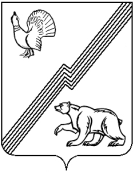 АДМИНИСТРАЦИЯ ГОРОДА ЮГОРСКАХанты-Мансийского автономного округа – Югры ПОСТАНОВЛЕНИЕот   21 июля 2017 года                                                                                                                  № 1786Об утверждении отчетаоб исполнении бюджета городаЮгорска за 1 полугодие 2017 годаВ соответствии со статьей 264.2 Бюджетного кодекса Российской Федерации, Положением об отдельных вопросах организации и осуществления бюджетного процесса                   в городе Югорске, утвержденным решением Думы города Югорска от 26.09.2013 № 48                      (с изменениями от 24.04.2014 № 32, от 07.10.2014 № 68, от 18.11.2014 № 72, от 02.06.2015 № 35, от 29.10.2015 № 78, от 26.11.2015 № 85, от 23.06.2016 № 51, от 13.09.2016 № 71, от 23.12.2016 № 114, от 30.05.2017 № 46):1. Утвердить отчёт об исполнении бюджета города Югорска за 1 полугодие 2017 года (прилагается).2. Опубликовать постановление в официальном печатном издании города Югорска                  и разместить на официальном сайте органов местного самоуправления города Югорска.3. Направить постановление в Думу города Югорска и контрольно-счетную палату города Югорска.4. Контроль за выполнением постановления возложить на директора департамента финансов И.Ю. Мальцеву.Глава города Югорска		                     	                       		                        Р.З. СалаховПриложение 1к постановлениюадминистрации города Югорскаот   21 июля 2017 года   №  1786Исполнение бюджета города Югорска по доходам 
по кодам классификации доходов бюджетов
за  1 полугодие 2017 годатыс. рублейПриложение 2к постановлениюадминистрации города Югорскаот   21 июля 2017 года   №  1786Исполнение расходов бюджета города Югорска по разделам иподразделам классификации расходов бюджета города Югорска за 1 полугодие 2017 годатыс. рублейПриложение 3к постановлениюадминистрации города Югорскаот   21 июля 2017 года   №  1786Исполнение расходов бюджета города Югорскапо ведомственной структуре расходов бюджета за 1 полугодие 2017 года тыс. рублейПриложение 4к постановлениюадминистрации города Югорскаот   21 июля 2017 года   №  1786Исполнение расходов бюджета города Югорска по муниципальным программам города Югорска за 1 полугодие 2017 года тыс. рублейПриложение 5к постановлениюадминистрации города Югорскаот   21 июля 2017 года   №  1786Исполнение бюджета города Югорскапо источникам финансирования дефицита бюджетапо кодам классификации источников финансирования дефицитов бюджетовза 1 полугодие 2017 годатыс. рублейКод дохода по бюджетной классификацииНаименование показателяУточненный план на годИсполнено% исполнения12345ХДоходы бюджета - Всего2 857 271,81 551 762,054,3000 1 00 00000 00 0000 000Налоговые и неналоговые доходы1 070 106,5548 230,851,2000 1 01 00000 00 0000 000Налоги на прибыль, доходы813 223,1397 705,948,9000 1 01 02000 01 0000 110Налог на доходы физических лиц813 223,1397 705,948,9000 1 03 00000 00 0000 000Налоги на товары (работы, услуги), реализуемые на территории Российской Федерации16 796,98 462,950,4000 1 03 02000 01 0000 110Акцизы по подакцизным товарам (продукции), производимым на территории Российской Федерации16 796,98 462,950,4000 1 05 00000 00 0000 000Налоги на совокупный доход94 656,256 842,060,1000 1 05 01000 00 0000 110Налог, взимаемый в связи с применением упрощенной системы налогообложения58 156,236 348,262,5000 1 05 02000 02 0000 110Единый налог на вмененный доход для отдельных видов деятельности32 100,014 757,346,0000 1 05 03000 01 0000 110Единый сельскохозяйственный налог380,02 840,4свыше 100000 1 05 04000 02 0000 110Налог, взимаемый в связи с применением патентной системы налогообложения4 020,02 896,172,0000 1 06 00000 00 0000 000Налоги на имущество55 597,220 090,236,1000 1 06 01000 00 0000 110Налог на имущество физических лиц14 997,21 328,68,9000 1 06 06000 00 0000 110Земельный налог40 600,018 761,646,2000 1 08 00000 00 0000 000Государственная пошлина5 119,03 103,060,6000 1 08 03010 01 0000 110 Государственная пошлина по делам, рассматриваемым в судах общей юрисдикции, мировыми судьями (за исключением Верховного Суда Российской Федерации)5 109,03 103,060,7000 1 08 07150 01 0000 110Государственная пошлина за выдачу разрешения на установку рекламной конструкции10,00,00,0000 1 11 00000 00 0000 000Доходы от использования имущества, находящегося                               в государственной и муниципальной собственности55 646,032 572,058,5000 1 11 01040 04 0000 120Доходы в виде прибыли, приходящейся на доли в уставных (складочных) капиталах хозяйственных товариществ и обществ, или дивидендов по акциям, принадлежащим городским округам10,01,717,0000 1 11 05000 00 0000 120Доходы, получаемые в виде арендной либо иной платы за передачу  в возмездное пользование государственного и муниципального имущества (за исключением имущества бюджетных и автономных учреждений, а также имущества государственных и муниципальных унитарных предприятий, в том числе казенных)44 636,026 214,958,7000 1 11 09000 00 0000 120Прочие доходы от использования имущества и прав, находящихся              в государственной и муниципальной собственности (за исключением имущества бюджетных и автономных учреждений, а также имущества государственных и муниципальных унитарных предприятий, в том числе казенных)11 000,06 355,457,8000 1 12 00000 00 0000 000Платежи при пользовании природными ресурсами1 953,1609,231,2000 1 12 01000 01 0000 120Плата за негативное воздействие на окружающую среду1 953,1609,231,2000 1 13 00000 00 0000 000Доходы от оказания платных услуг (работ) и компенсации затрат государства6 900,09 621,6свыше 100000 1 14 00000 00 0000 000Доходы от продажи материальных и нематериальных активов16 200,014 455,689,2000 1 14 01000 00 0000 410Доходы от продажи квартир 14 400,011 759,881,7000 1 14 02000 00 0000 000Доходы от реализации имущества, находящегося в государственной и муниципальной собственности (за исключением движимого имущества бюджетных и автономных учреждений, а также имущества государственных и муниципальных унитарных предприятий, в том числе казенных)650,01 207,0свыше 100000 1 14 06000 00 0000 430Доходы от продажи земельных участков, находящихся                               в государственной и муниципальной собственности1 150,01 488,8129,5000 1 16 00000 00 0000 000Штрафы, санкции, возмещение ущерба4 015,04 757,4118,5000 1 17 00000 00 0000 000Прочие неналоговые доходы0,011,00,0000 2 00 00000 00 0000 000Безвозмездные поступления1 787 165,31 003 531,256,2000 2 02 00000 00 0000 000Безвозмездные поступления от других бюджетов бюджетной системы Российской Федерации1 786 315,31 002 681,256,1000 2 02 10000 00 0000 151Дотации бюджетам бюджетной системы Российской Федерации132 007,666 003,850,0000 2 02 15002 04 0000 151Дотации бюджетам городских округов на поддержку мер                           по обеспечению сбалансированности бюджетов132 007,666 003,850,0000 2 02 20000 00 0000 151Субсидии бюджетам бюджетной системы Российской Федерации (межбюджетные субсидии)408 670,7119 104,729,1000 2 02 30000 00 0000 151Субвенции бюджетам бюджетной системы Российской Федерации1 236 601,4811 530,065,6000 2 02 40000 00 0000 151Иные межбюджетные трансферты9 035,66 042,766,9000 2 07 00000 00 0000 000Прочие безвозмездные поступления850,0850,00,0000 2 07 04050 04 0000 180Прочие безвозмездные поступления в бюджеты городских округов850,0850,00,0НаименованиеКлассификация расходов бюджетовКлассификация расходов бюджетовУточненный план на годИсполнено% исполненияНаименованиеРазделПодразделУточненный план на годИсполнено% исполнения123456Общегосударственные вопросы0100285 530,1155 707,754,5Функционирование высшего должностного лица субъекта Российской Федерации и муниципального образования01024 518,22 362,352,3Функционирование законодательных (представительных) органов государственной власти и представительных органов муниципальных образований010313 931,87 883,356,6Функционирование Правительства Российской Федерации, высших исполнительных органов государственной власти субъектов Российской Федерации, местных администраций0104100 400,054 740,954,5Судебная система010517,20,00,0Обеспечение деятельности финансовых, налоговых и таможенных органов                и органов финансового (финансово-бюджетного) надзора010638 050,022 296,858,6Резервные фонды01111 000,00,00,0Другие общегосударственные вопросы0113127 612,968 424,453,6Национальная оборона02004 446,43 408,276,7Мобилизационная и вневойсковая подготовка02034 446,43 408,276,7Национальная безопасность и правоохранительная деятельность 03007 603,22 390,131,4Органы юстиции03045 943,11 932,832,5Защита населения и территории от чрезвычайных ситуаций природного                     и техногенного характера, гражданская оборона030960,00,00,0Другие вопросы в области национальной безопасности и правоохранительной деятельности03141 600,1457,328,6Национальная экономика0400413 686,9259 366,962,7Общеэкономические вопросы04016 370,02 328,336,6Сельское хозяйство и рыболовство0405174 120,0146 378,784,1Лесное хозяйство040728 282,011 737,141,5Транспорт040811 768,33 780,832,1Дорожное хозяйство (дорожные фонды)0409145 804,472 941,850,0Связь и информатика04108 603,83 433,839,9Другие вопросы в области национальной экономики041238 738,418 766,448,4Жилищно-коммунальное хозяйство0500291 891,8101 889,034,9Жилищное хозяйство050145 894,640 035,787,2Коммунальное хозяйство0502113 697,514 687,012,9Благоустройство050397 483,029 087,929,8Другие вопросы в области жилищно-коммунального хозяйства050534 816,718 078,451,9Охрана окружающей среды06001 596,1185,011,6Охрана объектов растительного и животного мира и среды их обитания06031 524,0185,012,1Другие вопросы в области охраны окружающей среды060572,10,00,0Образование07001 408 646,0776 093,555,1Дошкольное образование0701273 804,8144 105,252,6Общее образование0702867 988,8485 057,155,9Дополнительное образование детей0703137 287,278 384,557,1Молодежная политика070746 785,325 672,954,9Другие вопросы в области образования070982 779,942 873,851,8Культура, кинематография0800123 593,861 391,449,7Культура0801116 576,856 769,148,7Другие вопросы в области культуры, кинематографии08047 017,04 622,365,9Здравоохранение09001 354,3775,357,2Другие вопросы в области здравоохранения09091 354,3775,357,2Социальная политика1000135 743,363 138,346,5Пенсионное обеспечение10014 454,01 729,338,8Социальное обеспечение населения100319 698,37 916,340,2Охрана семьи и детства100499 593,548 030,248,2Другие вопросы в области социальной политики100611 997,55 462,545,5Физическая культура и спорт1100231 956,936 920,815,9Физическая культура110135 137,714 042,440,0Массовый спорт1102185 919,216 220,58,7Другие вопросы в области физической культуры и спорта110510 900,06 657,961,1Средства массовой информации120022 373,816 239,572,6Периодическая печать и издательства120210 693,08 600,080,4Другие вопросы в области средств массовой информации120411 680,87 639,565,4Обслуживание государственного и муниципального долга130039 000,011 075,228,4Обслуживание государственного внутреннего и муниципального долга130139 000,011 075,228,4 Итого2 967 422,61 488 580,950,2НаименованиеВедРзПрЦСРВрУточненный план на годИсполнено% исполнения123456789Дума города Югорска01021 650,012 647,258,4Общегосударственные вопросы0100120 160,011 535,157,2Функционирование высшего должностного лица субъекта Российской Федерации и муниципального образования0100102128,2128,2100,0Непрограммные направления деятельности01001024000000000128,2128,2100,0Непрограммное направление деятельности «Обеспечение деятельности органов местного самоуправления»01001024010000000128,2128,2100,0Непрограммное направление деятельности «Обеспечение деятельности органов местного самоуправления»01001024010000000128,2128,2100,0Высшее должностное лицо города Югорска01001024010002030128,2128,2100,0Расходы на выплаты персоналу в целях обеспечения выполнения функций государственными (муниципальными) органами, казенными учреждениями, органами управления государственными внебюджетными фондами01001024010002030100128,2128,2100,0Расходы на выплаты персоналу государственных (муниципальных) органов01001024010002030120128,2128,2100,0Функционирование законодательных (представительных) органов государственной власти и представительных органов муниципальных образований010010313 931,87 883,356,6Непрограммные направления деятельности0100103400000000013 931,87 883,356,6Непрограммное направление деятельности «Обеспечение деятельности органов местного самоуправления»0100103401000000013 931,87 883,356,6Расходы на обеспечение функций органов местного самоуправления010010340100020406 917,84 316,962,4Расходы на выплаты персоналу в целях обеспечения выполнения функций государственными (муниципальными) органами, казенными учреждениями, органами управления государственными внебюджетными фондами010010340100020401006 503,84 209,264,7Расходы на выплаты персоналу государственных (муниципальных) органов010010340100020401206 503,84 209,264,7Закупка товаров, работ и услуг для обеспечения государственных (муниципальных) нужд01001034010002040200414,0107,726,0Иные закупки товаров, работ и услуг для обеспечения государственных (муниципальных) нужд01001034010002040240414,0107,726,0Председатель Думы города Югорска010010340100021103 950,02 039,151,6Расходы на выплаты персоналу в целях обеспечения выполнения функций государственными (муниципальными) органами, казенными учреждениями, органами управления государственными внебюджетными фондами010010340100021101003 950,02 039,151,6Расходы на выплаты персоналу государственных (муниципальных) органов010010340100021101203 950,02 039,151,6Депутат Думы города Югорска010010340100021203 060,01 527,349,9Расходы на выплаты персоналу в целях обеспечения выполнения функций государственными (муниципальными) органами, казенными учреждениями, органами управления государственными внебюджетными фондами010010340100021201003 060,01 527,349,9Расходы на выплаты персоналу государственных (муниципальных) органов010010340100021201203 060,01 527,349,9Прочие мероприятия органов местного самоуправления010010340100024004,00,00,0Иные бюджетные ассигнования010010340100024008004,00,00,0Уплата налогов, сборов и иных платежей010010340100024008504,00,00,0Обеспечение деятельности финансовых, налоговых                               и таможенных органов и органов финансового (финансово-бюджетного) надзора01001065 750,03 321,057,8Непрограммные направления деятельности010010640000000005 750,03 321,057,8Непрограммное направление деятельности «Обеспечение деятельности органов местного самоуправления»010010640100000005 750,03 321,057,8Расходы на обеспечение функций органов местного самоуправления010010640100020401 800,01 045,458,1Расходы на выплаты персоналу в целях обеспечения выполнения функций государственными (муниципальными) органами, казенными учреждениями, органами управления государственными внебюджетными фондами010010640100020401001 800,01 045,458,1Расходы на выплаты персоналу государственных (муниципальных) органов010010640100020401201 800,01 045,458,1Председатель контрольно-счетной палаты города Югорска и его заместитель010010640100022503 950,02 275,657,6Расходы на выплаты персоналу в целях обеспечения выполнения функций государственными (муниципальными) органами, казенными учреждениями, органами управления государственными внебюджетными фондами010010640100022501003 950,02 275,657,6Расходы на выплаты персоналу государственных (муниципальных) органов010010640100022501203 950,02 275,657,6Другие Общегосударственные вопросы0100113350,0202,657,9Непрограммные направления деятельности01001134000000000350,0202,657,9Непрограммное направление деятельности «Обеспечение деятельности органов местного самоуправления»01001134010000000350,0202,657,9Прочие мероприятия органов местного самоуправления01001134010002400247,0144,058,3Закупка товаров, работ и услуг для обеспечения государственных (муниципальных) нужд01001134010002400200228,0125,054,8Иные закупки товаров, работ и услуг для обеспечения государственных (муниципальных) нужд01001134010002400240228,0125,054,8Иные бюджетные ассигнования0100113401000240080019,019,0100,0Уплата налогов, сборов и иных платежей0100113401000240085019,019,0100,0Единовременные выплаты гражданам, награжденным почетной грамотой Думы города Югорска01001134010072622103,058,656,9Социальное обеспечение и иные выплаты населению01001134010072622300103,058,656,9Публичные нормативные выплаты гражданам несоциального характера01001134010072622330103,058,656,9Национальная экономика01004240,085,735,7Связь и информатика0100410240,085,735,7Непрограммные направления деятельности01004104000000000240,085,735,7Непрограммное направление деятельности «Обеспечение деятельности органов местного самоуправления»01004104010000000240,085,735,7Услуги в области информационных технологий01004104010020070240,085,735,7Закупка товаров, работ и услуг для обеспечения государственных (муниципальных) нужд01004104010020070200240,085,735,7Иные закупки товаров, работ и услуг для обеспечения государственных (муниципальных) нужд01004104010020070240240,085,735,7Средства массовой информации010121 250,01 026,482,1Другие вопросы в области средств массовой информации01012041 250,01 026,482,1Непрограммные направления деятельности010120440000000001 250,01 026,482,1Непрограммное направление деятельности «Обеспечение деятельности органов местного самоуправления»010120440100000001 250,01 026,482,1Прочие мероприятия органов местного самоуправления010120440100024001 250,01 026,482,1Закупка товаров, работ и услуг для обеспечения государственных (муниципальных) нужд010120440100024002001 250,01 026,482,1Иные закупки товаров, работ и услуг для обеспечения государственных (муниципальных) нужд010120440100024002401 250,01 026,482,1Администрация города Югорска040582 684,5360 257,561,8Общегосударственные вопросы04001220 884,1118 139,953,5Функционирование высшего должностного лица субъекта Российской Федерации и муниципального образования04001024 390,02 234,150,9Муниципальная программа города Югорска «Социально-экономическое развитие и совершенствование государственного и муниципального управления в городе Югорске на 2014-2020 годы»040010216000000004 390,02 234,150,9Подпрограмма «Совершенствование системы муниципального стратегического управления»040010216100000004 390,02 234,150,9Основное мероприятие «Обеспечение деятельности администрации города Югорска и обеспечивающих учреждений»040010216101000004 390,02 234,150,9Высшее должностное лицо города Югорска040010216101020304 390,02 234,150,9Расходы на выплаты персоналу в целях обеспечения выполнения функций государственными (муниципальными) органами, казенными учреждениями, органами управления государственными внебюджетными фондами040010216101020301004 390,02 234,150,9Расходы на выплаты персоналу государственных (муниципальных) органов040010216101020301204 390,02 234,150,9Функционирование Правительства Российской Федерации, высших исполнительных органов государственной власти субъектов Российской Федерации, местных администраций0400104100 400,054 740,954,5Муниципальная программа города Югорска «Социально-экономическое развитие и совершенствование государственного и муниципального управления в городе Югорске на 2014-2020 годы»04001041600000000100 400,054 740,954,5Подпрограмма «Совершенствование системы муниципального стратегического управления»04001041610000000100 400,054 740,954,5Основное мероприятие «Обеспечение деятельности администрации города Югорска и обеспечивающих учреждений»04001041610100000100 400,054 740,954,5Расходы на обеспечение функций органов местного самоуправления04001041610102040100 220,354 561,254,4Расходы на выплаты персоналу в целях обеспечения выполнения функций государственными (муниципальными) органами, казенными учреждениями, органами управления государственными внебюджетными фондами0400104161010204010097 189,853 082,654,6Расходы на выплаты персоналу государственных (муниципальных) органов0400104161010204012097 189,853 082,654,6Закупка товаров, работ и услуг для обеспечения государственных (муниципальных) нужд040010416101020402003 030,51 478,648,8Иные закупки товаров, работ и услуг для обеспечения государственных (муниципальных) нужд040010416101020402403 030,51 478,648,8Глава администрации муниципального образования04001041610102080179,7179,7100,0Расходы на выплаты персоналу в целях обеспечения выполнения функций государственными (муниципальными) органами, казенными учреждениями, органами управления государственными внебюджетными фондами04001041610102080100179,7179,7100,0Расходы на выплаты персоналу государственных (муниципальных) органов04001041610102080120179,7179,7100,0Судебная система040010517,20,00,0Муниципальная программа города Югорска «Профилактика правонарушений, противодействие коррупции и незаконному обороту наркотиков в городе Югорске на 2014 - 2020 годы»0400105130000000017,20,00,0Подпрограмма «Профилактика правонарушений»0400105131000000017,20,00,0Основное мероприятие «Осуществление государственных полномочий по составлению (изменению) списков кандидатов               в присяжные заседатели федеральных судов общей юрисдикции»0400105131040000017,20,00,0Осуществление полномочий по составлению (изменению) списков кандидатов в присяжные заседатели федеральных судов общей юрисдикции в Российской Федерации0400105131045120017,20,00,0Закупка товаров, работ и услуг для обеспечения государственных (муниципальных) нужд0400105131045120020017,20,00,0Иные закупки товаров, работ и услуг для обеспечения государственных (муниципальных) нужд0400105131045120024017,20,00,0Другие Общегосударственные вопросы0400113116 076,961 164,952,7Муниципальная программа города Югорска «Профилактика правонарушений, противодействие коррупции и незаконному обороту наркотиков в городе Югорске на 2014 - 2020 годы»040011313000000006 633,93 014,945,4Подпрограмма «Профилактика правонарушений»040011313100000006 633,93 014,945,4Основное мероприятие «Осуществление государственных полномочий по созданию и обеспечению деятельности административной комиссии города Югорска»040011313103000001 559,21 044,267,0Субвенции на осуществление отдельных государственных полномочий по созданию административных комиссий                         и определению перечня должностных лиц органов местного самоуправления, уполномоченных составлять протоколы                      об административных правонарушениях, предусмотренных пунктом 2 статьи 48 Закона Ханты-Мансийского автономного округа – Югры от 11 июня 2010 года № 102-оз                                      «Об административных правонарушениях»040011313103842501 559,21 044,267,0Расходы на выплаты персоналу в целях обеспечения выполнения функций государственными (муниципальными) органами, казенными учреждениями, органами управления государственными внебюджетными фондами040011313103842501001 545,41 042,467,5Расходы на выплаты персоналу государственных (муниципальных) органов040011313103842501201 545,41 042,467,5Закупка товаров, работ и услуг для обеспечения государственных (муниципальных) нужд0400113131038425020013,81,813,0Иные закупки товаров, работ и услуг для обеспечения государственных (муниципальных) нужд0400113131038425024013,81,813,0Основное мероприятие «Осуществление государственных полномочий по созданию и обеспечению деятельности отдела  по организации деятельности территориальной комиссии                        по делам несовершеннолетних и защите их прав при администрации города Югорска»040011313105000005 074,71 970,738,8Субвенции на осуществление полномочий по образованию                   и организации деятельности комиссий по делам несовершеннолетних и защите их прав040011313105842705 074,71 970,738,8Расходы на выплаты персоналу в целях обеспечения выполнения функций государственными (муниципальными) органами, казенными учреждениями, органами управления государственными внебюджетными фондами040011313105842701004 083,71 711,741,9Расходы на выплаты персоналу государственных (муниципальных) органов040011313105842701204 083,71 711,741,9Закупка товаров, работ и услуг для обеспечения государственных (муниципальных) нужд04001131310584270200991,0259,026,1Иные закупки товаров, работ и услуг для обеспечения государственных (муниципальных) нужд04001131310584270240991,0259,026,1Муниципальная программа города Югорска «Профилактика экстремизма, гармонизация межэтнических и межкультурных отношений, укрепление толерантности на 2014-2020 годы»04001131400000000100,00,00,0Основное мероприятие «Проведение социологического опроса  по изучению общего социального самочувствия населения города Югорска» 04001131400400000100,00,00,0Реализация мероприятий04001131400499990100,00,00,0Закупка товаров, работ и услуг для обеспечения государственных (муниципальных) нужд04001131400499990200100,00,00,0Иные закупки товаров, работ и услуг для обеспечения государственных (муниципальных) нужд04001131400499990240100,00,00,0Муниципальная программа города Югорска «Социально-экономическое развитие и совершенствование государственного и муниципального управления в городе Югорске на 2014-2020 годы»0400113160000000065 246,035 164,953,9Подпрограмма «Совершенствование системы муниципального стратегического управления»0400113161000000065 246,035 164,953,9Основное мероприятие «Обеспечение деятельности администрации города Югорска и обеспечивающих учреждений»0400113161010000065 246,035 164,953,9Расходы на обеспечение деятельности (оказание услуг) муниципальных учреждений0400113161010059054 850,030 784,156,1Расходы на выплаты персоналу в целях обеспечения выполнения функций государственными (муниципальными) органами, казенными учреждениями, органами управления государственными внебюджетными фондами0400113161010059010046 956,427 117,157,7Расходы на выплаты персоналу казенных учреждений0400113161010059011046 956,427 117,157,7Закупка товаров, работ и услуг для обеспечения государственных (муниципальных) нужд040011316101005902007 621,33 557,846,7Иные закупки товаров, работ и услуг для обеспечения государственных (муниципальных) нужд040011316101005902407 621,33 557,846,7Иные бюджетные ассигнования04001131610100590800272,3109,240,1Уплата налогов, сборов и иных платежей04001131610100590850272,3109,240,1Прочие мероприятия органов местного самоуправления04001131610102400896,0434,848,5Закупка товаров, работ и услуг для обеспечения государственных (муниципальных) нужд04001131610102400200559,6168,830,2Иные закупки товаров, работ и услуг для обеспечения государственных (муниципальных) нужд04001131610102400240559,6168,830,2Иные бюджетные ассигнования04001131610102400800336,4266,079,1Уплата налогов, сборов и иных платежей04001131610102400850336,4266,079,1Расходы на содержание и обеспечение деятельности органов местного самоуправления040011316101092418 680,03 784,843,6Закупка товаров, работ и услуг для обеспечения государственных (муниципальных) нужд040011316101092412005 860,02 570,843,9Иные закупки товаров, работ и услуг для обеспечения государственных (муниципальных) нужд040011316101092412405 860,02 570,843,9Иные бюджетные ассигнования040011316101092418002 820,01 214,043,0Уплата налогов, сборов и иных платежей040011316101092418502 820,01 214,043,0Единовременное денежное вознаграждение к благодарственному письму главы города Югорска04001131610171601500,028,75,7Социальное обеспечение и иные выплаты населению04001131610171601300500,028,75,7Иные выплаты населению04001131610171601360500,028,75,7Единовременные выплаты гражданам, награжденным почетной грамотой и благодарностью главы города Югорска, знаком                «За заслуги перед городом Югорском»04001131610172621300,0132,244,1Социальное обеспечение и иные выплаты населению04001131610172621300300,0132,244,1Публичные нормативные выплаты гражданам несоциального характера04001131610172621330300,0132,244,1Реализация мероприятий0400113161019999020,00,31,5Закупка товаров, работ и услуг для обеспечения государственных (муниципальных) нужд0400113161019999020020,00,31,5Иные закупки товаров, работ и услуг для обеспечения государственных (муниципальных) нужд0400113161019999024020,00,31,5Муниципальная программа города Югорска «Развитие гражданского и информационного общества в городе Югорске на 2014-2020 годы»04001131700000000200,00,00,0Подпрограмма «Поддержка социально ориентированных некоммерческих организаций»04001131730000000200,00,00,0Основное мероприятие «Организация и проведение конкурса социально значимых проектов для некоммерческих организаций города»04001131730100000200,00,00,0Субсидия на финансовое обеспечение реализации программ (проектов) социально ориентированных некоммерческих организаций04001131730161801200,00,00,0Иные бюджетные ассигнования04001131730161801800200,00,00,0Субсидии юридическим лицам (кроме некоммерческих организаций), индивидуальным предпринимателям, физическим лицам - производителям товаров, работ, услуг04001131730161801810200,00,00,0Муниципальная программа города Югорска «Развитие муниципальной службы в городе Югорске на 2014-2020 годы»04001132000000000447,0200,144,8Основное мероприятие «Организация обучения муниципальных служащих и лиц, включенных в кадровый резерв (резерв управленческих кадров) по дополнительным профессиональным программам по приоритетным направлениям, включая обучение на рабочем месте  («Школа муниципального служащего»)» 04001132000100000368,5193,652,5Реализация мероприятий04001132000199990368,5193,652,5Закупка товаров, работ и услуг для обеспечения государственных (муниципальных) нужд04001132000199990200368,5193,652,5Иные закупки товаров, работ и услуг для обеспечения государственных (муниципальных) нужд04001132000199990240368,5193,652,5Основное мероприятие «Организация деятельности конкурсной комиссии по замещению вакантных должностей муниципальной службы, по проведению аттестации, квалификационного экзамена, конкурсной комиссии по формированию кадрового резерва, комиссии по соблюдению требований к служебному  поведению муниципальных служащих органов местного самоуправления города Югорска и урегулированию конфликта интересов»0400113200020000015,06,543,3Реализация мероприятий0400113200029999015,06,543,3Закупка товаров, работ и услуг для обеспечения государственных (муниципальных) нужд0400113200029999020015,06,543,3Иные закупки товаров, работ и услуг для обеспечения государственных (муниципальных) нужд0400113200029999024015,06,543,3Основное мероприятие «Проведение городского праздника «День муниципального служащего города Югорска»0400113200040000063,50,00,0Реализация мероприятий0400113200049999063,50,00,0Закупка товаров, работ и услуг для обеспечения государственных (муниципальных) нужд0400113200049999020011,50,00,0Иные закупки товаров, работ и услуг для обеспечения государственных (муниципальных) нужд0400113200049999024011,50,00,0Социальное обеспечение и иные выплаты населению0400113200049999030052,00,00,0Премии и гранты0400113200049999035052,00,00,0Муниципальная программа города Югорска «Управление муниципальным имуществом города Югорска на 2014-2020 годы»0400113220000000043 450,022 785,052,4Основное мероприятие «Капитальный ремонт объектов недвижимости, находящихся в муниципальной собственности            и приобретение муниципального имущества»040011322003000001 750,00,00,0Реализация мероприятий040011322003999901 750,00,00,0Закупка товаров, работ и услуг для обеспечения государственных (муниципальных) нужд040011322003999902001 750,00,00,0Иные закупки товаров, работ и услуг для обеспечения государственных (муниципальных) нужд040011322003999902401 750,00,00,0Основное мероприятие «Обеспечение функций департамента муниципальной собственности и градостроительства администрации города Югорска»0400113220040000041 700,022 785,054,6Расходы на обеспечение функций органов местного самоуправления0400113220040204041 700,022 785,054,6Расходы на выплаты персоналу в целях обеспечения выполнения функций государственными (муниципальными) органами, казенными учреждениями, органами управления государственными внебюджетными фондами0400113220040204010041 700,022 785,054,6Расходы на выплаты персоналу государственных (муниципальных) органов0400113220040204012041 700,022 785,054,6Национальная оборона040024 446,43 408,276,7Мобилизационная и вневойсковая подготовка04002034 446,43 408,276,7Муниципальная программа города Югорска «Социально-экономическое развитие и совершенствование государственного и муниципального управления в городе Югорске на 2014-2020 годы»040020316000000004 446,43 408,276,7Подпрограмма «Совершенствование системы муниципального стратегического управления»040020316100000004 446,43 408,276,7Основное мероприятие «Обеспечение деятельности администрации города Югорска и обеспечивающих учреждений»040020316101000004 446,43 408,276,7Расходы на обеспечение функций органов местного самоуправления040020316101020401 000,0988,998,9Расходы на выплаты персоналу в целях обеспечения выполнения функций государственными (муниципальными) органами, казенными учреждениями, органами управления государственными внебюджетными фондами040020316101020401001 000,0988,998,9Расходы на выплаты персоналу государственных (муниципальных) органов040020316101020401201 000,0988,998,9Осуществление первичного воинского учета на территориях,              где отсутствуют военные комиссариаты040020316101511803 446,42 419,370,2Расходы на выплаты персоналу в целях обеспечения выполнения функций государственными (муниципальными) органами, казенными учреждениями, органами управления государственными внебюджетными фондами040020316101511801003 446,42 419,370,2Расходы на выплаты персоналу государственных (муниципальных) органов040020316101511801203 446,42 419,370,2Национальная безопасность и правоохранительная деятельность 040036 123,21 957,932,0Органы юстиции04003045 943,11 932,832,5Муниципальная программа города Югорска «Социально-экономическое развитие и совершенствование государственного и муниципального управления в городе Югорске на 2014-2020 годы»040030416000000005 943,11 932,832,5Подпрограмма «Совершенствование системы муниципального стратегического управления»040030416100000005 943,11 932,832,5Основное мероприятие «Обеспечение деятельности администрации города Югорска и обеспечивающих учреждений»040030416101000005 943,11 932,832,5Осуществление переданных органам государственной власти субъектов Российской Федерации в соответствии с пунктом 1 статьи 4 Федерального закона от 15 ноября 1997 года № 143-ФЗ «Об актах гражданского состояния» полномочий Российской Федерации на государственную регистрацию актов гражданского состояния040030416101593004 812,71 597,233,2Расходы на выплаты персоналу в целях обеспечения выполнения функций государственными (муниципальными) органами, казенными учреждениями, органами управления государственными внебюджетными фондами040030416101593001004 489,71 527,334,0Расходы на выплаты персоналу государственных (муниципальных) органов040030416101593001204 489,71 527,334,0Закупка товаров, работ и услуг для обеспечения государственных (муниципальных) нужд04003041610159300200323,069,921,6Иные закупки товаров, работ и услуг для обеспечения государственных (муниципальных) нужд04003041610159300240323,069,921,6Осуществление переданных органам государственной власти субъектов Российской Федерации в соответствии с пунктом 1 статьи 4 Федерального закона от 15 ноября 1997 года № 143-ФЗ «Об актах гражданского состояния» полномочий Российской Федерации на государственную регистрацию актов гражданского состояния за счет средств бюджета автономного округа040030416101D93001 130,4335,629,7Расходы на выплаты персоналу в целях обеспечения выполнения функций государственными (муниципальными) органами, казенными учреждениями, органами управления государственными внебюджетными фондами040030416101D9300100359,533,49,3Расходы на выплаты персоналу государственных (муниципальных) органов040030416101D9300120359,533,49,3Закупка товаров, работ и услуг для обеспечения государственных (муниципальных) нужд040030416101D9300200770,9302,239,2Иные закупки товаров, работ и услуг для обеспечения государственных (муниципальных) нужд040030416101D9300240770,9302,239,2Защита населения и территории от чрезвычайных ситуаций природного и техногенного характера, гражданская оборона040030960,00,00,0Муниципальная программа города Югорска «Социально-экономическое развитие и совершенствование государственного и муниципального управления в городе Югорске на 2014-2020 годы»0400309160000000060,00,00,0Подпрограмма «Совершенствование системы муниципального стратегического управления»0400309161000000060,00,00,0Основное мероприятие «Обеспечение деятельности администрации города Югорска и обеспечивающих учреждений»0400309161010000060,00,00,0Реализация мероприятий0400309161019999060,00,00,0Закупка товаров, работ и услуг для обеспечения государственных (муниципальных) нужд0400309161019999020060,00,00,0Иные закупки товаров, работ и услуг для обеспечения государственных (муниципальных) нужд0400309161019999024060,00,00,0Другие вопросы в области национальной безопасности                         и правоохранительной деятельности0400314120,125,120,9Муниципальная программа города Югорска «Профилактика правонарушений, противодействие коррупции и незаконному обороту наркотиков в городе Югорске на 2014 - 2020 годы»04003141300000000120,125,120,9Подпрограмма «Профилактика правонарушений»04003141310000000120,125,120,9Основное мероприятие «Создание условий для деятельности народной дружины на территории города Югорска»04003141310200000120,125,120,9Субсидии на создание условий для деятельности народных дружин0400314131028230084,125,129,8Расходы на выплаты персоналу в целях обеспечения выполнения функций государственными (муниципальными) органами, казенными учреждениями, органами управления государственными внебюджетными фондами0400314131028230010079,720,726,0Расходы на выплаты персоналу государственных (муниципальных) органов0400314131028230012079,720,726,0Закупка товаров, работ и услуг для обеспечения государственных (муниципальных) нужд040031413102823002004,44,4100,0Иные закупки товаров, работ и услуг для обеспечения государственных (муниципальных) нужд040031413102823002404,44,4100,0Софинансирование мероприятий по созданию условий для деятельности народных дружин040031413102S230036,00,00,0Расходы на выплаты персоналу в целях обеспечения выполнения функций государственными (муниципальными) органами, казенными учреждениями, органами управления государственными внебюджетными фондами040031413102S230010031,00,00,0Расходы на выплаты персоналу государственных (муниципальных) органов040031413102S230012031,00,00,0Закупка товаров, работ и услуг для обеспечения государственных (муниципальных) нужд040031413102S23002005,00,00,0Иные закупки товаров, работ и услуг для обеспечения государственных (муниципальных) нужд040031413102S23002405,00,00,0Национальная экономика04004212 032,2164 963,877,8Сельское хозяйство и рыболовство0400405170 623,8144 677,584,8Муниципальная программа города Югорска «Благоустройство города Югорска на 2014-2020 годы»0400405100000000051,80,00,0Муниципальная программа города Югорска «Благоустройство города Югорска на 2014-2020 годы»0400405100000000051,80,00,0Основное мероприятие «Санитарный отлов безнадзорных                      и бродячих животных»0400405100030000051,80,00,0Субвенции на проведение мероприятий по предупреждению                  и ликвидации болезней животных, их лечению, защите населения от болезней, общих для человека и животных0400405100038420051,80,00,0Расходы на выплаты персоналу в целях обеспечения выполнения функций государственными (муниципальными) органами, казенными учреждениями, органами управления государственными внебюджетными фондами0400405100038420010051,80,00,0Расходы на выплаты персоналу государственных (муниципальных) органов0400405100038420012051,80,00,0Муниципальная программа города Югорска «Социально-экономическое развитие и совершенствование государственного и муниципального управления в городе Югорске на 2014-2020 годы»04004051600000000170 572,0144 677,584,8Подпрограмма «Развитие агропромышленного комплекса»04004051630000000170 572,0144 677,584,8Основное мероприятие «Оказание мер государственной поддержки сельхозтоваропроизводителям города Югорска» 04004051630100000170 572,0144 677,584,8Субвенции на поддержку животноводства, переработки                         и реализации продукции животноводства04004051630184150164 128,0138 233,584,2Расходы на выплаты персоналу в целях обеспечения выполнения функций государственными (муниципальными) органами, казенными учреждениями, органами управления государственными внебюджетными фондами0400405163018415010039,739,7100,0Расходы на выплаты персоналу государственных (муниципальных) органов0400405163018415012039,739,7100,0Иные бюджетные ассигнования04004051630184150800164 088,3138 193,884,2Субсидии юридическим лицам (кроме некоммерческих организаций), индивидуальным предпринимателям, физическим лицам - производителям товаров, работ, услуг04004051630184150810164 088,3138 193,884,2Субвенции на поддержку мясного скотоводства, переработки                и реализации продукции мясного скотоводства040040516301841606 444,06 444,0100,0Иные бюджетные ассигнования040040516301841608006 444,06 444,0100,0Субсидии юридическим лицам (кроме некоммерческих организаций), индивидуальным предпринимателям, физическим лицам - производителям товаров, работ, услуг040040516301841608106 444,06 444,0100,0Связь и информатика04004103 670,01 519,941,4Муниципальная программа города Югорска «Социально-экономическое развитие и совершенствование государственного и муниципального управления в городе Югорске на 2014-2020 годы»040041016000000001 170,0390,733,4Подпрограмма «Совершенствование системы муниципального стратегического управления»040041016100000001 170,0390,733,4Основное мероприятие «Обеспечение деятельности администрации города Югорска и обеспечивающих учреждений»040041016101000001 170,0390,733,4Расходы на содержание и обеспечение деятельности органов местного самоуправления04004101610109241350,015,74,5Закупка товаров, работ и услуг для обеспечения государственных (муниципальных) нужд04004101610109241200350,015,74,5Иные закупки товаров, работ и услуг для обеспечения государственных (муниципальных) нужд04004101610109241240350,015,74,5Услуги в области информационных технологий04004101610120070820,0375,045,7Закупка товаров, работ и услуг для обеспечения государственных (муниципальных) нужд04004101610120070200820,0375,045,7Иные закупки товаров, работ и услуг для обеспечения государственных (муниципальных) нужд04004101610120070240820,0375,045,7Муниципальная программа города Югорска «Развитие гражданского и информационного общества в городе Югорске на 2014-2020 годы»040041017000000002 500,01 129,245,2Подпрограмма «Электронный муниципалитет»040041017100000002 500,01 129,245,2Основное мероприятие «Формирование информационных ресурсов и обеспечение доступа к ним»04004101710100000123,045,036,6Услуги в области информационных технологий04004101710120070123,045,036,6Закупка товаров, работ и услуг для обеспечения государственных (муниципальных) нужд04004101710120070200123,045,036,6Иные закупки товаров, работ и услуг для обеспечения государственных (муниципальных) нужд04004101710120070240123,045,036,6Основное мероприятие «Развитие и сопровождение автоматизированных информационных систем и электронных сервисов, эксплуатируемых в рамках осуществления полномочий органов местного самоуправления»04004101710200000828,6231,828,0Услуги в области информационных технологий04004101710220070828,6231,828,0Закупка товаров, работ и услуг для обеспечения государственных (муниципальных) нужд04004101710220070200828,6231,828,0Иные закупки товаров, работ и услуг для обеспечения государственных (муниципальных) нужд04004101710220070240828,6231,828,0Основное мероприятие «Приобретение оборудования для оснащения рабочих мест, сопровождение и развитие серверного узла»04004101710300000889,4852,495,8Реализация мероприятий04004101710399990889,4852,495,8Закупка товаров, работ и услуг для обеспечения государственных (муниципальных) нужд04004101710399990200889,4852,495,8Иные закупки товаров, работ и услуг для обеспечения государственных (муниципальных) нужд04004101710399990240889,4852,495,8Основное мероприятие «Обеспечение информационной безопасности»04004101710400000659,00,00,0Услуги в области информационных технологий04004101710420070599,00,00,0Закупка товаров, работ и услуг для обеспечения государственных (муниципальных) нужд04004101710420070200599,00,00,0Иные закупки товаров, работ и услуг для обеспечения государственных (муниципальных) нужд04004101710420070240599,00,00,0Реализация мероприятий0400410171049999060,00,00,0Закупка товаров, работ и услуг для обеспечения государственных (муниципальных) нужд0400410171049999020060,00,00,0Иные закупки товаров, работ и услуг для обеспечения государственных (муниципальных) нужд0400410171049999024060,00,00,0Другие вопросы в области национальной экономики040041237 738,418 766,449,7Муниципальная программа города Югорска «Социально-экономическое развитие и совершенствование государственного и муниципального управления в городе Югорске на 2014-2020 годы»0400412160000000037 738,418 766,449,7Подпрограмма «Развитие малого и среднего предпринимательства»040041216200000005 203,72 777,453,4Основное мероприятие «Оказание мер поддержки субъектам малого и среднего предпринимательства»040041216201000005 203,72 777,453,4Предоставление субсидий организациям04004121620161600306,5292,995,6Иные бюджетные ассигнования04004121620161600800306,5292,995,6Субсидии юридическим лицам (кроме некоммерческих организаций), индивидуальным предпринимателям, физическим лицам - производителям товаров, работ, услуг04004121620161600810306,5292,995,6Субсидии на государственную поддержку малого и среднего предпринимательства040041216201823804 879,72 467,050,6Закупка товаров, работ и услуг для обеспечения государственных (муниципальных) нужд04004121620182380200332,5232,569,9Иные закупки товаров, работ и услуг для обеспечения государственных (муниципальных) нужд04004121620182380240332,5232,569,9Иные бюджетные ассигнования040041216201823808004 547,22 234,549,1Субсидии юридическим лицам (кроме некоммерческих организаций), индивидуальным предпринимателям, физическим лицам - производителям товаров, работ, услуг040041216201823808104 547,22 234,549,1Реализация мероприятий0400412162019999017,517,5100,0Закупка товаров, работ и услуг для обеспечения государственных (муниципальных) нужд0400412162019999020017,517,5100,0Иные закупки товаров, работ и услуг для обеспечения государственных (муниципальных) нужд0400412162019999024017,517,5100,0Подпрограмма «Предоставление государственных                                 и муниципальных услуг через многофункциональный центр (МФЦ)»0400412164000000030 500,015 201,149,8Основное мероприятие «Организация предоставления государственных и муниципальных услуг                                           в многофункциональных центрах»0400412164010000030 500,015 201,149,8Расходы на обеспечение деятельности (оказание услуг) муниципальных учреждений0400412164010059018 270,65 384,629,5Предоставление субсидий бюджетным, автономным учреждениям и иным некоммерческим организациям0400412164010059060018 270,65 384,629,5Субсидии автономным учреждениям0400412164010059062018 270,65 384,629,5Субсидии на организацию предоставления государственных услуг в многофункциональных центрах предоставления государственных и муниципальных услуг0400412164018237011 617,99 290,180,0Предоставление субсидий бюджетным, автономным учреждениям и иным некоммерческим организациям0400412164018237060011 617,99 290,180,0Субсидии автономным учреждениям0400412164018237062011 617,99 290,180,0Софинансирование расходов на организацию предоставления государственных услуг в многофункциональных центрах предоставления государственных и муниципальных услуг040041216401S2370611,5526,486,1Предоставление субсидий бюджетным, автономным учреждениям и иным некоммерческим организациям040041216401S2370600611,5526,486,1Субсидии автономным учреждениям040041216401S2370620611,5526,486,1Подпрограмма «Совершенствование социально-трудовых отношений и охраны труда»040041216500000002 034,7787,938,7Основное мероприятие «Осуществление отдельных государственных полномочий в сфере трудовых отношений                  и государственного управления охраной труда»040041216501000001 914,7667,934,9Субвенции на осуществление отдельных государственных полномочий в сфере трудовых отношений и государственного управления охраной труда040041216501841201 914,7667,934,9Расходы на выплаты персоналу в целях обеспечения выполнения функций государственными (муниципальными) органами, казенными учреждениями, органами управления государственными внебюджетными фондами040041216501841201001 353,9576,442,6Расходы на выплаты персоналу государственных (муниципальных) органов040041216501841201201 353,9576,442,6Закупка товаров, работ и услуг для обеспечения государственных (муниципальных) нужд04004121650184120200560,891,516,3Иные закупки товаров, работ и услуг для обеспечения государственных (муниципальных) нужд04004121650184120240560,891,516,3Основное мероприятие «Проведение муниципальных конкурсов для работодателей, специалистов в сфере охраны труда»04004121650200000120,0120,0100,0Реализация мероприятий04004121650299990120,0120,0100,0Социальное обеспечение и иные выплаты населению04004121650299990300120,0120,0100,0Премии и гранты04004121650299990350120,0120,0100,0Жилищно-коммунальное хозяйство0400534 305,417 966,652,4Другие вопросы в области жилищно-коммунального хозяйства040050534 305,417 966,652,4Муниципальная программа города Югорска «Обеспечение доступным и комфортным жильем жителей города Югорска                 на 2014-2020 годы»040050511000000002,82,8100,0Подпрограмма «Жилье»040050511200000002,82,8100,0Основное мероприятие «Обеспечение деятельности                              по предоставлению финансовой поддержки на приобретение жилья отдельными категориями граждан»040050511204000002,82,8100,0Субвенции на реализацию полномочий, указанных в пунктах      3.1, 3.2 статьи 2 Закона Ханты-Мансийского автономного           округа – Югры от 31 марта 2009 года № 36-оз «О наделении органов местного самоуправления муниципальных образований Ханты-Мансийского автономного округа – Югры отдельными государственными полномочиями для обеспечения жилыми помещениями отдельных категорий граждан, определенных федеральным законодательством»040050511204842202,82,8100,0Закупка товаров, работ и услуг для обеспечения государственных (муниципальных) нужд040050511204842202002,82,8100,0Иные закупки товаров, работ и услуг для обеспечения государственных (муниципальных) нужд040050511204842202402,82,8100,0Муниципальная программа города Югорска «Развитие жилищно-коммунального комплекса в городе Югорске                        на 2014-2020 годы»0400505120000000034 302,617 963,852,4Подпрограмма «Создание условий для обеспечения качественными коммунальными услугами»0400505121000000034 300,017 963,852,4Основное мероприятие «Обеспечение деятельности департамента жилищно-коммунального и строительного комплекса администрации города Югорска»0400505121030000034 300,017 963,852,4Расходы на обеспечение функций органов местного самоуправления0400505121030204034 300,017 963,852,4Расходы на выплаты персоналу в целях обеспечения выполнения функций государственными (муниципальными) органами, казенными учреждениями, органами управления государственными внебюджетными фондами0400505121030204010034 300,017 963,852,4Расходы на выплаты персоналу государственных (муниципальных) органов0400505121030204012034 300,017 963,852,4Подпрограмма «Обеспечение равных прав потребителей                   на получение энергетических ресурсов»040050512200000002,60,00,0Основное мероприятие «Предоставление субсидии                               на возмещение недополученных доходов организациям, осуществляющим оказание населению жилищно-коммунальных услуг»040050512201000002,60,00,0Субвенции на возмещение недополученных доходов организациям, осуществляющим реализацию электрической энергии населению и приравненным к нему категориям потребителей в зоне децентрализованного электроснабжения Ханты-Мансийского автономного округа - Югры по социально ориентированным тарифам и сжиженного газа по социально ориентированным розничным ценам040050512201842302,60,00,0Расходы на выплаты персоналу в целях обеспечения выполнения функций государственными (муниципальными) органами, казенными учреждениями, органами управления государственными внебюджетными фондами040050512201842301002,60,00,0Расходы на выплаты персоналу государственных (муниципальных) органов040050512201842301202,60,00,0Охрана окружающей среды0400665,20,00,0Другие вопросы в области охраны окружающей среды040060565,20,00,0Муниципальная программа города Югорска «Охрана окружающей среды, обращение с отходами производства                      и потребления, использование и защита городских лесов города Югорска на 2014 - 2020 годы»0400605150000000065,20,00,0Основное мероприятие «Поощрение победителей экологических конкурсов»0400605150030000029,10,00,0Иные межбюджетные трансферты на премирование победителей экологических конкурсов0400605150038513029,10,00,0Расходы на выплаты персоналу в целях обеспечения выполнения функций государственными (муниципальными) органами, казенными учреждениями, органами управления государственными внебюджетными фондами0400605150038513010029,10,00,0Расходы на выплаты персоналу государственных (муниципальных) органов0400605150038513012029,10,00,0Основное мероприятие «Организация деятельности в сфере обращения с твердыми коммунальными отходами»0400605150040000036,10,00,0Субвенции на осуществление отдельных полномочий                  Ханты-Мансийского автономного округа – Югры по организации деятельности по обращению с твердыми коммунальными отходами0400605150048429036,10,00,0Расходы на выплаты персоналу в целях обеспечения выполнения функций государственными (муниципальными) органами, казенными учреждениями, органами управления государственными внебюджетными фондами0400605150048429010036,10,00,0Расходы на выплаты персоналу государственных (муниципальных) органов0400605150048429012036,10,00,0Культура, кинематография040087 867,04 622,358,8Культура0400801850,00,00,0Муниципальная программа города Югорска «Развитие культуры и туризма в городе Югорске на 2014-2020 годы»04008010500000000850,00,00,0Основное мероприятие «Реализация социально - значимых мероприятий и проектов в сфере культуры»04008010500300000850,00,00,0Реализация мероприятий04008010500399990850,00,00,0Закупка товаров, работ и услуг для обеспечения государственных (муниципальных) нужд04008010500399990200850,00,00,0Иные закупки товаров, работ и услуг для обеспечения государственных (муниципальных) нужд04008010500399990240850,00,00,0Другие вопросы в области культуры, кинематографии04008047 017,04 622,365,9Муниципальная программа города Югорска «Развитие культуры и туризма в городе Югорске на 2014-2020 годы»040080405000000006 700,04 610,368,8Основное мероприятие «Обеспечение функций управления культуры администрации города Югорска»040080405007000006 700,04 610,368,8Расходы на обеспечение функций органов местного самоуправления040080405007020406 700,04 610,368,8Расходы на выплаты персоналу в целях обеспечения выполнения функций государственными (муниципальными) органами, казенными учреждениями, органами управления государственными внебюджетными фондами040080405007020401006 700,04 610,368,8Расходы на выплаты персоналу государственных (муниципальных) органов040080405007020401206 700,04 610,368,8Муниципальная программа города Югорска «Социально-экономическое развитие и совершенствование государственного и муниципального управления в городе Югорске на 2014-2020 годы»04008041600000000317,012,03,8Подпрограмма «Совершенствование системы муниципального стратегического управления»04008041610000000317,012,03,8Основное мероприятие «Обеспечение деятельности администрации города Югорска и обеспечивающих учреждений»04008041610100000317,012,03,8Субвенции на осуществление полномочий по хранению, комплектованию, учету и использованию архивных документов, относящихся к государственной собственности                             Ханты-Мансийского автономного округа-Югры04008041610184100317,012,03,8Закупка товаров, работ и услуг для обеспечения государственных (муниципальных) нужд04008041610184100200317,012,03,8Иные закупки товаров, работ и услуг для обеспечения государственных (муниципальных) нужд04008041610184100240317,012,03,8Здравоохранение0400934,00,00,0Другие вопросы в области здравоохранения040090934,00,00,0Муниципальная программа города Югорска «Отдых                              и оздоровление детей города Югорска на 2014-2020 годы»0400909010000000020,00,00,0Основное мероприятие «Организация деятельности                           по обеспечению безопасных условий при организации отдыха               и оздоровления детей»0400909010020000020,00,00,0Субвенции на организацию осуществления мероприятий                     по проведению дезинсекции и дератизации                                             в Ханты - Мансийском автономном округе-Югре0400909010028428020,00,00,0Расходы на выплаты персоналу в целях обеспечения выполнения функций государственными (муниципальными) органами, казенными учреждениями, органами управления государственными внебюджетными фондами0400909010028428010020,00,00,0Расходы на выплаты персоналу государственных (муниципальных) органов0400909010028428012020,00,00,0Муниципальная программа города Югорска «Социально-экономическое развитие и совершенствование государственного и муниципального управления в городе Югорске на 2014-2020 годы»0400909160000000014,00,00,0Подпрограмма «Совершенствование системы муниципального стратегического управления»0400909161000000014,00,00,0Основное мероприятие «Обеспечение деятельности администрации города Югорска и обеспечивающих учреждений»0400909161010000014,00,00,0Субвенции на организацию осуществления мероприятий                    по проведению дезинсекции и дератизации                                            в Ханты - Мансийском автономном округе-Югре0400909161018428014,00,00,0Расходы на выплаты персоналу в целях обеспечения выполнения функций государственными (муниципальными) органами, казенными учреждениями, органами управления государственными внебюджетными фондами0400909161018428010014,00,00,0Расходы на выплаты персоналу государственных (муниципальных) органов0400909161018428012014,00,00,0Социальная политика0401064 823,227 248,842,0Пенсионное обеспечение04010014 454,01 729,338,8Муниципальная программа города Югорска «Дополнительные меры социальной поддержки и социальной помощи отдельным категориям граждан города Югорска на 2014 - 2020 годы»040100121000000004 454,01 729,338,8Основное мероприятие «Оказание мер социальной поддержки гражданам льготных категорий»040100121003000004 454,01 729,338,8Дополнительная пенсия за выслугу лет040100121003716024 454,01 729,338,8Социальное обеспечение и иные выплаты населению040100121003716023004 454,01 729,338,8Социальные выплаты гражданам, кроме публичных нормативных социальных выплат040100121003716023204 454,01 729,338,8Социальное обеспечение населения04010037 801,73 166,340,6Муниципальная программа города Югорска «Дополнительные меры социальной поддержки и социальной помощи отдельным категориям граждан города Югорска на 2014 - 2020 годы»040100321000000007 801,73 166,340,6Основное мероприятие «Оказание мер социальной поддержки инвалидам, гражданам пожилого возраста, гражданам, попавшим в трудную жизненную ситуацию или чрезвычайную ситуацию»040100321001000002 231,0995,244,6Единовременная материальная помощь гражданам, попавшим              в трудную жизненную ситуацию04010032100171606432,0310,371,8Социальное обеспечение и иные выплаты населению04010032100171606300432,0310,371,8Социальные выплаты гражданам, кроме публичных нормативных социальных выплат04010032100171606320432,0310,371,8Оказание экстренной материальной и финансовой поддержки населения04010032100171607425,0204,548,1Социальное обеспечение и иные выплаты населению04010032100171607300425,0204,548,1Социальные выплаты гражданам, кроме публичных нормативных социальных выплат04010032100171607320425,0204,548,1Выплаты в связи с юбилейными датами (55 лет и старше) пенсионерам, ушедшим на пенсию из бюджетных организаций04010032100172614561,0462,082,4Социальное обеспечение и иные выплаты населению04010032100172614300561,0462,082,4Публичные нормативные социальные выплаты гражданам04010032100172614310561,0462,082,4Выплаты ко Дню города Югорска - гражданам из числа первопроходцев, старожил города, работавших в                                    п. Комсомольский с 1962-1970 годы04010032100172615540,00,00,0Социальное обеспечение и иные выплаты населению04010032100172615300540,00,00,0Публичные нормативные социальные выплаты гражданам04010032100172615310540,00,00,0Выплаты к юбилейным датам долгожителям, достигшим                      80-летнего возраста и старше0401003210017261650,018,436,8Социальное обеспечение и иные выплаты населению0401003210017261630050,018,436,8Публичные нормативные социальные выплаты гражданам0401003210017261631050,018,436,8Единовременная материальная помощь гражданам                                  на организацию похорон инвалидов и участников Великой Отечественной войны0401003210017261723,00,00,0Социальное обеспечение и иные выплаты населению0401003210017261730023,00,00,0Публичные нормативные социальные выплаты гражданам0401003210017261731023,00,00,0Реализация мероприятий04010032100199990200,00,00,0Социальное обеспечение и иные выплаты населению04010032100199990300200,00,00,0Социальные выплаты гражданам, кроме публичных нормативных социальных выплат04010032100199990320200,00,00,0Основное мероприятие «Выплаты Почетным гражданам города Югорска в соответствии с решением Думы города Югорска»040100321002000003 689,01 794,648,6Ежемесячное денежное вознаграждение Почетным гражданам города Югорска040100321002726113 577,51 794,650,2Социальное обеспечение и иные выплаты населению040100321002726113003 577,51 794,650,2Публичные нормативные социальные выплаты гражданам040100321002726113103 577,51 794,650,2Компенсация стоимости проезда Почетным гражданам, прибывшим для участия в праздновании «Дня города Югорска»04010032100272612111,50,00,0Социальное обеспечение и иные выплаты населению04010032100272612300111,50,00,0Публичные нормативные социальные выплаты гражданам04010032100272612310111,50,00,0Основное мероприятие «Оказание мер социальной поддержки гражданам льготных категорий»040100321003000001 881,7376,520,0Компенсация стоимости подписки на газету «Югорский вестник»04010032100371605500,0171,034,2Социальное обеспечение и иные выплаты населению04010032100371605300500,0171,034,2Социальные выплаты гражданам, кроме публичных нормативных социальных выплат04010032100371605320500,0171,034,2Компенсация расходов на проведение газификации жилых помещений, не находящихся в муниципальной собственности0401003210037261860,00,00,0Социальное обеспечение и иные выплаты населению0401003210037261830060,00,00,0Публичные нормативные социальные выплаты гражданам0401003210037261831060,00,00,0Компенсация расходов на оплату стоимости проезда к месту получения медицинской помощи и обратно категориям лиц, получающим медицинскую помощь в рамках программы государственных гарантий оказания гражданам Российской Федерации, проживающим на территории Ханты-Мансийского округа-Югры, бесплатной помощи если необходимые услуги             не могут быть предоставлены по месту проживания04010032100372619481,0180,737,6Социальное обеспечение и иные выплаты населению04010032100372619300481,0180,737,6Публичные нормативные социальные выплаты гражданам04010032100372619310481,0180,737,6Компенсация расходов на оплату стоимости проезда городским автотранспортом по маршрутам регулярного сообщения учащимся муниципальных образовательных учреждений                     из числа малообеспеченных семей04010032100372620265,70,00,0Социальное обеспечение и иные выплаты населению04010032100372620300265,70,00,0Публичные нормативные социальные выплаты гражданам04010032100372620310265,70,00,0Реализация мероприятий04010032100399990575,024,84,3Закупка товаров, работ и услуг для обеспечения государственных (муниципальных) нужд0401003210039999020075,024,833,1Иные закупки товаров, работ и услуг для обеспечения государственных (муниципальных) нужд0401003210039999024075,024,833,1Социальное обеспечение и иные выплаты населению04010032100399990300500,00,00,0Социальные выплаты гражданам, кроме публичных нормативных социальных выплат04010032100399990320500,00,00,0Охрана семьи и детства040100440 570,016 890,741,6Муниципальная программа города Югорска «Организация деятельности по опеке и попечительству в городе Югорске                 на 2014 - 2020 годы»0401004030000000040 570,016 890,741,6Основное мероприятие «Выплата пособий детям-сиротам                      и детям, оставшимся без попечения родителей, лицам из числа детей-сирот и детей, оставшихся без попечения родителей, усыновителям, а также вознаграждений  приемным родителям»0401004030010000039 928,616 890,742,3Субвенции на предоставление дополнительных мер социальной поддержки детям-сиротам и детям, оставшимся без попечения родителей, лицам из числа детей-сирот и детей, оставшихся без попечения родителей, усыновителям, приемным родителям0401004030018406039 928,616 890,742,3Закупка товаров, работ и услуг для обеспечения государственных (муниципальных) нужд0401004030018406020039 928,616 890,742,3Иные закупки товаров, работ и услуг для обеспечения государственных (муниципальных) нужд0401004030018406024039 928,616 890,742,3Основное мероприятие «Обеспечение дополнительных гарантий прав на жилое помещение детей-сирот и детей, оставшихся без попечения родителей, лиц из числа детей-сирот, детей, оставшихся без попечения родителей»04010040300300000641,40,00,0Субвенции на предоставление дополнительных мер социальной поддержки детям-сиротам и детям, оставшимся без попечения родителей, лицам из числа детей-сирот и детей, оставшихся без попечения родителей, усыновителям, приемным родителям04010040300384060641,40,00,0Социальное обеспечение и иные выплаты населению04010040300384060300641,40,00,0Социальные выплаты гражданам, кроме публичных нормативных социальных выплат04010040300384060320641,40,00,0Другие вопросы в области социальной политики040100611 997,55 462,545,5Муниципальная программа города Югорска «Организация деятельности по опеке и попечительству в городе Югорске               на 2014 - 2020 годы»0401006030000000011 997,55 462,545,5Основное мероприятие «Организация деятельности по опеке                и попечительству»0401006030020000011 768,85 462,546,4Субвенции на осуществление деятельности по опеке                              и попечительству0401006030028407011 768,85 462,546,4Расходы на выплаты персоналу в целях обеспечения выполнения функций государственными (муниципальными) органами, казенными учреждениями, органами управления государственными внебюджетными фондами0401006030028407010011 012,45 232,947,5Расходы на выплаты персоналу государственных (муниципальных) органов0401006030028407012011 012,45 232,947,5Закупка товаров, работ и услуг для обеспечения государственных (муниципальных) нужд04010060300284070200756,4229,630,4Иные закупки товаров, работ и услуг для обеспечения государственных (муниципальных) нужд04010060300284070240756,4229,630,4Основное мероприятие «Обеспечение дополнительных гарантий прав на жилое помещение детей-сирот и детей, оставшихся без попечения родителей, лиц из числа детей-сирот, детей, оставшихся без попечения родителей»04010060300300000228,70,00,0Субвенции на обеспечение дополнительных гарантий прав                  на жилое помещение детей-сирот и детей, оставшихся                         без попечения родителей, лиц из числа детей-сирот и детей, оставшихся без попечения родителей04010060300384090228,70,00,0Расходы на выплаты персоналу в целях обеспечения выполнения функций государственными (муниципальными) органами, казенными учреждениями, органами управления государственными внебюджетными фондами04010060300384090100228,70,00,0Расходы на выплаты персоналу государственных (муниципальных) органов04010060300384090120228,70,00,0Физическая культура и спорт0401110 980,06 736,961,4Физическая культура040110180,079,098,8Муниципальная программа города Югорска «Развитие физической культуры и спорта в городе Югорске на 2014-2020 годы»0401101060000000080,079,098,8Основное мероприятие «Организация и проведение спортивно - массовых мероприятий в городе Югорске, участие спортсменов и сборных команд города Югорска в соревнованиях различного уровня»0401101060040000080,079,098,8Реализация мероприятий0401101060049999080,079,098,8Расходы на выплаты персоналу в целях обеспечения выполнения функций государственными (муниципальными) органами, казенными учреждениями, органами управления государственными внебюджетными фондами0401101060049999010080,079,098,8Расходы на выплаты персоналу государственных (муниципальных) органов0401101060049999012080,079,098,8Другие вопросы в области физической культуры и спорта040110510 900,06 657,961,1Муниципальная программа города Югорска «Реализация молодежной политики и организация временного трудоустройства в городе Югорске на 2014-2020 годы»0401105070000000010 900,06 657,961,1Подпрограмма «Молодежь города Югорска»0401105071000000010 900,06 657,961,1Основное мероприятие «Обеспечение функций управления социальной политики администрации города Югорска»0401105071060000010 900,06 657,961,1Расходы на обеспечение функций органов местного самоуправления0401105071060204010 900,06 657,961,1Расходы на выплаты персоналу в целях обеспечения выполнения функций государственными (муниципальными) органами, казенными учреждениями, органами управления государственными внебюджетными фондами0401105071060204010010 900,06 657,961,1Расходы на выплаты персоналу государственных (муниципальных) органов0401105071060204012010 900,06 657,961,1Средства массовой информации0401221 123,815 213,172,0Периодическая печать и издательства040120210 693,08 600,080,4Муниципальная программа города Югорска «Развитие гражданского и информационного общества в городе Югорске на 2014-2020 годы»0401202170000000010 693,08 600,080,4Подпрограмма «Информационное сопровождение деятельности органов местного самоуправления»0401202172000000010 693,08 600,080,4Основное мероприятие «Освещение в СМИ деятельности органов местного самоуправления, социально - экономического и культурного развития города Югорска»0401202172010000010 693,08 600,080,4Предоставление субсидий организациям0401202172016160010 693,08 600,080,4Иные бюджетные ассигнования0401202172016160080010 693,08 600,080,4Субсидии юридическим лицам (кроме некоммерческих организаций), индивидуальным предпринимателям, физическим лицам - производителям товаров, работ, услуг0401202172016160081010 693,08 600,080,4Субсидия из бюджета города Югорска в целях возмещения недополученных доходов в связи с выпуском периодического печатного средства массовой информации города Югорска газеты «Югорский вестник»0401202172016160081010 693,08 600,080,4Другие вопросы в области средств массовой информации040120410 430,86 613,163,4Муниципальная программа города Югорска «Развитие гражданского и информационного общества в городе Югорске на 2014-2020 годы»0401204170000000010 430,86 613,163,4Подпрограмма «Информационное сопровождение деятельности органов местного самоуправления»0401204172000000010 430,86 613,163,4Основное мероприятие «Освещение в СМИ деятельности органов местного самоуправления, социально - экономического и культурного развития города Югорска»0401204172010000010 430,86 613,163,4Реализация мероприятий0401204172019999010 430,86 613,163,4Закупка товаров, работ и услуг для обеспечения государственных (муниципальных) нужд0401204172019999020010 280,86 613,164,3Иные закупки товаров, работ и услуг для обеспечения государственных (муниципальных) нужд0401204172019999024010 280,86 613,164,3Социальное обеспечение и иные выплаты населению04012041720199990300150,00,00,0Премии и гранты04012041720199990350150,00,00,0Департамент финансов администрации города Югорска05076 240,031 834,241,8Общегосударственные вопросы0500133 300,018 975,857,0Обеспечение деятельности финансовых, налоговых                               и таможенных органов и органов финансового (финансово-бюджетного) надзора050010632 300,018 975,858,7Муниципальная программа города Югорска «Управление муниципальными финансами в городе Югорске на 2014-2020 годы»0500106190000000032 300,018 975,858,7Основное мероприятие «Создание условий для обеспечения сбалансированности бюджета города Югорска и повышение эффективности бюджетного процесса»0500106190010000032 300,018 975,858,7Расходы на обеспечение функций органов местного самоуправления0500106190010204032 300,018 975,858,7Расходы на выплаты персоналу в целях обеспечения выполнения функций государственными (муниципальными) органами, казенными учреждениями, органами управления государственными внебюджетными фондами0500106190010204010032 151,018 959,359,0Расходы на выплаты персоналу государственных (муниципальных) органов0500106190010204012032 151,018 959,359,0Закупка товаров, работ и услуг для обеспечения государственных (муниципальных) нужд05001061900102040200147,016,511,2Иные закупки товаров, работ и услуг для обеспечения государственных (муниципальных) нужд05001061900102040240147,016,511,2Иные бюджетные ассигнования050010619001020408002,00,00,0Уплата налогов, сборов и иных платежей050010619001020408502,00,00,0Резервные фонды05001111 000,00,00,0Муниципальная программа города Югорска «Управление муниципальными финансами в городе Югорске на 2014-2020 годы»050011119000000001 000,00,00,0Основное мероприятие «Создание условий для обеспечения сбалансированности бюджета города Югорска и повышение эффективности бюджетного процесса»050011119001000001 000,00,00,0Реализация мероприятий050011119001999901 000,00,00,0Иные бюджетные ассигнования050011119001999908001 000,00,00,0Резервные средства050011119001999908701 000,00,00,0Национальная экономика050043 940,01 783,245,3Связь и информатика05004103 940,01 783,245,3Муниципальная программа города Югорска «Управление муниципальными финансами в городе Югорске на 2014-2020 годы»050041019000000003 940,01 783,245,3Основное мероприятие «Формирование единого информационного пространства в сфере управления муниципальными финансами»050041019003000003 940,01 783,245,3Услуги в области информационных технологий050041019003200703 940,01 783,245,3Закупка товаров, работ и услуг для обеспечения государственных (муниципальных) нужд050041019003200702003 940,01 783,245,3Иные закупки товаров, работ и услуг для обеспечения государственных (муниципальных) нужд050041019003200702403 940,01 783,245,3Обслуживание государственного и муниципального долга0501339 000,011 075,228,4Обслуживание государственного внутреннего и муниципального долга050130139 000,011 075,228,4Муниципальная программа города Югорска «Управление муниципальными финансами в городе Югорске на 2014-2020 годы»0501301190000000039 000,011 075,228,4Основное мероприятие «Эффективное управление муниципальным долгом города Югорска»0501301190020000039 000,011 075,228,4Реализация мероприятий0501301190029999039 000,011 075,228,4Обслуживание государственного (муниципального) долга0501301190029999070039 000,011 075,228,4Обслуживание муниципального долга0501301190029999073039 000,011 075,228,4Департамент муниципальной собственности и градостроительства администрации города Югорска070117 865,682 438,469,9Общегосударственные вопросы0700110 839,66 900,563,7Другие Общегосударственные вопросы070011310 839,66 900,563,7Муниципальная программа города Югорска «Управление муниципальным имуществом города Югорска на 2014-2020 годы»0700113220000000010 839,66 900,563,7Основное мероприятие «Содержание имущества, находящегося в муниципальной собственности»0700113220010000010 839,66 900,563,7Реализация мероприятий0700113220019999010 839,66 900,563,7Закупка товаров, работ и услуг для обеспечения государственных (муниципальных) нужд070011322001999902008 031,84 302,953,6Иные закупки товаров, работ и услуг для обеспечения государственных (муниципальных) нужд070011322001999902408 031,84 302,953,6Иные бюджетные ассигнования070011322001999908002 807,82 597,692,5Исполнение судебных актов07001132200199990830351,8351,8100,0Уплата налогов, сборов и иных платежей070011322001999908502 456,02 245,891,4Национальная экономика0700436 932,018 754,850,8Лесное хозяйство070040728 282,011 737,141,5Муниципальная программа города Югорска «Охрана окружающей среды, обращение с отходами производства                      и потребления, использование и защита городских лесов города Югорска на 2014 - 2020 годы»0700407150000000026 967,611 737,143,5Основное мероприятие «Повышение эффективности использования охраны, защиты и воспроизводства городских лесов»0700407150020000026 967,611 737,143,5Расходы на обеспечение деятельности (оказание услуг) муниципальных учреждений0700407150020059026 967,611 737,143,5Предоставление субсидий бюджетным, автономным учреждениям и иным некоммерческим организациям0700407150020059060026 967,611 737,143,5Субсидии автономным учреждениям0700407150020059062026 967,611 737,143,5Муниципальная программа города Югорска «Управление муниципальным имуществом города Югорска на 2014-2020 годы»070040722000000001 314,40,00,0Основное мероприятие «Осуществление мероприятий                            по землеустройству и землепользованию»070040722002000001 314,40,00,0Реализация мероприятий070040722002999901 314,40,00,0Закупка товаров, работ и услуг для обеспечения государственных (муниципальных) нужд070040722002999902001 314,40,00,0Иные закупки товаров, работ и услуг для обеспечения государственных (муниципальных) нужд070040722002999902401 314,40,00,0Дорожное хозяйство (дорожные фонды)07004097 000,07 000,0100,0Муниципальная программа города Югорска «Развитие сети автомобильных дорог и транспорта в городе Югорске                         на 2014-2020 годы»070040918000000007 000,07 000,0100,0Основное мероприятие «Выполнение работ по строительству (реконструкции), капитальному ремонту автомобильных дорог общего пользования местного значения»070040918001000007 000,07 000,0100,0Строительство и реконструкция объектов муниципальной собственности070040918001421107 000,07 000,0100,0Иные бюджетные ассигнования070040918001421108007 000,07 000,0100,0Уплата налогов, сборов и иных платежей070040918001421108507 000,07 000,0100,0Связь и информатика0700410650,017,72,7Муниципальная программа города Югорска «Обеспечение доступным и комфортным жильем жителей города Югорска              на 2014-2020 годы»07004101100000000300,00,00,0Подпрограмма «Развитие градостроительной деятельности»07004101110000000300,00,00,0Основное мероприятие «Разработка и актуализация комплексной системы управления развитием территории»07004101110100000300,00,00,0Услуги в области информационных технологий07004101110120070300,00,00,0Закупка товаров, работ и услуг для обеспечения государственных (муниципальных) нужд07004101110120070200300,00,00,0Иные закупки товаров, работ и услуг для обеспечения государственных (муниципальных) нужд07004101110120070240300,00,00,0Муниципальная программа города Югорска «Управление муниципальным имуществом города Югорска на 2014-2020 годы»07004102200000000350,017,75,1Основное мероприятие «Содержание имущества, находящегося в муниципальной собственности»07004102200100000350,017,75,1Услуги в области информационных технологий07004102200120070350,017,75,1Закупка товаров, работ и услуг для обеспечения государственных (муниципальных) нужд07004102200120070200350,017,75,1Иные закупки товаров, работ и услуг для обеспечения государственных (муниципальных) нужд07004102200120070240350,017,75,1Другие вопросы в области национальной экономики07004121 000,00,00,0Муниципальная программа города Югорска «Управление муниципальным имуществом города Югорска на 2014-2020 годы»070041222000000001 000,00,00,0Основное мероприятие «Осуществление мероприятий                          по землеустройству и землепользованию»070041222002000001 000,00,00,0Реализация мероприятий070041222002999901 000,00,00,0Закупка товаров, работ и услуг для обеспечения государственных (муниципальных) нужд070041222002999902001 000,00,00,0Иные закупки товаров, работ и услуг для обеспечения государственных (муниципальных) нужд070041222002999902401 000,00,00,0Жилищно-коммунальное хозяйство0700539 303,935 719,290,9Жилищное хозяйство070050139 303,935 719,290,9Муниципальная программа города Югорска «Обеспечение доступным и комфортным жильем жителей города Югорска                на 2014-2020 годы»0700501110000000039 303,935 719,290,9Подпрограмма «Жилье»0700501112000000039 303,935 719,290,9Основное мероприятие «Приобретение жилых помещений                     и участие в долевом строительстве жилых помещений»0700501112050000039 303,935 719,290,9Субсидии на реализацию полномочий в области строительства, градостроительной деятельности и жилищных отношений (приобретение жилья, в целях реализации муниципальными образованиями автономного округа (городскими округами                   и муниципальными районами) полномочий в области жилищных отношений, установленных законодательством Российской Федерации0700501112058217234 980,531 790,190,9Капитальные вложения в объекты государственной (муниципальной) собственности0700501112058217240034 980,531 790,190,9Бюджетные инвестиции0700501112058217241034 980,531 790,190,9Софинансирование реализации полномочий в области жилищных отношений070050111205S21724 323,43 929,190,9Капитальные вложения в объекты государственной (муниципальной) собственности070050111205S21724004 323,43 929,190,9Бюджетные инвестиции070050111205S21724104 323,43 929,190,9Охрана окружающей среды070061 284,020,01,6Охрана объектов растительного и животного мира и среды их обитания07006031 284,020,01,6Муниципальная программа города Югорска «Охрана окружающей среды, обращение с отходами производства              и потребления, использование и защита городских лесов города Югорска на 2014 - 2020 годы»070060315000000001 284,020,01,6Основное мероприятие «Проведение мероприятий экологической направленности»070060315001000001 020,020,02,0Реализация мероприятий070060315001999901 020,020,02,0Закупка товаров, работ и услуг для обеспечения государственных (муниципальных) нужд070060315001999902001 020,020,02,0Иные закупки товаров, работ и услуг для обеспечения государственных (муниципальных) нужд070060315001999902401 020,020,02,0Основное мероприятие «Поощрение победителей экологических конкурсов»07006031500300000264,00,00,0Иные межбюджетные трансферты на премирование победителей экологических конкурсов07006031500385130264,00,00,0Закупка товаров, работ и услуг для обеспечения государственных (муниципальных) нужд07006031500385130200264,00,00,0Иные закупки товаров, работ и услуг для обеспечения государственных (муниципальных) нужд07006031500385130240264,00,00,0Социальная политика0701029 506,121 043,971,3Социальное обеспечение населения070100311 896,64 750,039,9Муниципальная программа города Югорска «Обеспечение доступным и комфортным жильем жителей города Югорска              на 2014-2020 годы»0701003110000000011 896,64 750,039,9Подпрограмма «Жилье»0701003112000000011 896,64 750,039,9Основное мероприятие «Предоставление субсидий молодым семьям города Югорска»070100311201000009 905,12 758,527,8Софинансирование мероприятий подпрограммы «Обеспечение жильем молодых семей» федеральной целевой программы «Жилище» на 2015 - 2020 годы070100311201L0200944,4137,914,6Социальное обеспечение и иные выплаты населению070100311201L0200300944,4137,914,6Социальные выплаты гражданам, кроме публичных нормативных социальных выплат070100311201L0200320944,4137,914,6Субсидии на мероприятия подпрограммы «Обеспечение жильем молодых семей» федеральной целевой программы «Жилище»            на 2015 – 2020 годы070100311201R02008 960,72 620,629,2Социальное обеспечение и иные выплаты населению070100311201R02003008 960,72 620,629,2Социальные выплаты гражданам, кроме публичных нормативных социальных выплат070100311201R02003208 960,72 620,629,2Основное мероприятие «Обеспечение субсидией лица, приравненного по льготам к ветеранам Великой Отечественной войны»070100311202000001 991,51 991,5100,0Осуществление полномочий по обеспечению жильем отдельных категорий граждан, установленных Федеральным законом                   от 12 января 1995 года № 5-ФЗ «О ветеранах», в соответствии               с Указом Президента Российской Федерации от 07 мая 2008 года № 714 «Об обеспечении жильем ветеранов Великой Отечественной войны 1941–1945 годов»070100311202513401 525,41 525,4100,0Социальное обеспечение и иные выплаты населению070100311202513403001 525,41 525,4100,0Социальные выплаты гражданам, кроме публичных нормативных социальных выплат070100311202513403201 525,41 525,4100,0Субвенции на осуществление полномочий по обеспечению жильем отдельных категорий граждан, установленных Федеральным законом от 12 января 1995 года № 5-ФЗ                        «О ветеранах», в соответствии с Указом Президента Российской Федерации от 7 мая 2008 года № 714 «Об обеспечении жильем ветеранов Великой Отечественной войны 1941–1945 годов»070100311202D1340466,1466,1100,0Социальное обеспечение и иные выплаты населению070100311202D1340300466,1466,1100,0Социальные выплаты гражданам, кроме публичных нормативных социальных выплат070100311202D1340320466,1466,1100,0Охрана семьи и детства070100417 609,516 293,992,5Муниципальная программа города Югорска «Организация деятельности по опеке и попечительству в городе Югорске               на 2014 - 2020 годы»0701004030000000017 609,516 293,992,5Основное мероприятие «Обеспечение жилыми помещениями детей-сирот и детей, оставшихся без попечения родителей, лиц из числа детей-сирот и детей, оставшихся без попечения родителей»0701004030040000017 609,516 293,992,5Субвенции на предоставление жилых помещений детям-сиротам и детям, оставшимся без попечения родителей, лицам из их числа по договорам найма специализированных жилых помещений070100403004R082017 609,516 293,992,5Капитальные вложения в объекты государственной (муниципальной) собственности070100403004R082040017 609,516 293,992,5Бюджетные инвестиции070100403004R082041017 609,516 293,992,5Управление образования администрации города Югорска2301 308 116,9713 780,654,6Национальная экономика23004103,827,326,3Связь и информатика2300410103,827,326,3Муниципальная программа города Югорска «Развитие образования города Югорска на 2014-2020 годы»23004100200000000103,827,326,3Основное мероприятие «Обеспечение информационной открытости муниципальной системы образования»23004100200400000103,827,326,3Услуги в области информационных технологий23004100200420070103,827,326,3Закупка товаров, работ и услуг для обеспечения государственных (муниципальных) нужд23004100200420070200103,827,326,3Иные закупки товаров, работ и услуг для обеспечения государственных (муниципальных) нужд23004100200420070240103,827,326,3Охрана окружающей среды23006192,9111,057,5Охрана объектов растительного и животного мира и среды их обитания2300603186,0111,059,7Муниципальная программа города Югорска «Охрана окружающей среды, обращение с отходами производства                     и потребления, использование и защита городских лесов города Югорска на 2014 - 2020 годы»23006031500000000186,0111,059,7Основное мероприятие «Проведение мероприятий экологической направленности»23006031500100000126,0111,088,1Реализация мероприятий23006031500199990126,0111,088,1Предоставление субсидий бюджетным, автономным учреждениям и иным некоммерческим организациям23006031500199990600126,0111,088,1Субсидии бюджетным учреждениям23006031500199990610126,0111,088,1Основное мероприятие «Поощрение победителей экологических конкурсов»2300603150030000060,00,00,0Иные межбюджетные трансферты на премирование победителей экологических конкурсов2300603150038513060,00,00,0Закупка товаров, работ и услуг для обеспечения государственных (муниципальных) нужд2300603150038513020060,00,00,0Иные закупки товаров, работ и услуг для обеспечения государственных (муниципальных) нужд2300603150038513024060,00,00,0Другие вопросы в области охраны окружающей среды23006056,90,00,0Муниципальная программа города Югорска «Охрана окружающей среды, обращение с отходами производства                  и потребления, использование и защита городских лесов города Югорска на 2014 - 2020 годы»230060515000000006,90,00,0Основное мероприятие «Поощрение победителей экологических конкурсов»230060515003000006,90,00,0Иные межбюджетные трансферты на премирование победителей экологических конкурсов230060515003851306,90,00,0Расходы на выплаты персоналу в целях обеспечения выполнения функций государственными (муниципальными) органами, казенными учреждениями, органами управления государственными внебюджетными фондами230060515003851301006,90,00,0Расходы на выплаты персоналу государственных (муниципальных) органов230060515003851301206,90,00,0Образование230071 266 406,2698 796,755,2Дошкольное Образование2300701273 804,8144 105,252,6Муниципальная программа города Югорска «Развитие образования города Югорска на 2014-2020 годы»23007010200000000273 718,8144 060,252,6Основное мероприятие «Развитие общего и дополнительного образования»230070102001000004,84,8100,0Реализация мероприятий230070102001999904,84,8100,0Предоставление субсидий бюджетным, автономным учреждениям и иным некоммерческим организациям230070102001999906004,84,8100,0Субсидии автономным учреждениям230070102001999906204,84,8100,0Основное мероприятие «Обеспечение реализации основных образовательных программ»23007010200200000271 997,8143 588,452,8Расходы на обеспечение деятельности (оказание услуг) муниципальных учреждений2300701020020059066 116,432 471,549,1Предоставление субсидий бюджетным, автономным учреждениям и иным некоммерческим организациям2300701020020059060066 116,432 471,549,1Субсидии автономным учреждениям2300701020020059062066 116,432 471,549,1Субсидии на создание условий для осуществления присмотра              и ухода за детьми, содержания детей в частных организациях, осуществляющих образовательную деятельность по реализации образовательных программ дошкольного образования, расположенных на территориях муниципальных образований Ханты-Мансийского автономного округа - Югры230070102002824702 376,0990,041,7Иные бюджетные ассигнования230070102002824708002 376,0990,041,7Субсидии юридическим лицам (кроме некоммерческих организаций), индивидуальным предпринимателям, физическим лицам - производителям товаров, работ, услуг230070102002824708102 376,0990,041,7Субвенции для обеспечения государственных гарантий                     на получение образования и осуществления переданных органам местного самоуправления муниципальных образований автономного округа отдельных государственных полномочий              в области образования (на реализацию программ дошкольного образования муниципальным образовательным организациям)23007010200284301193 546,4105 111,454,3Предоставление субсидий бюджетным, автономным учреждениям и иным некоммерческим организациям23007010200284301600193 546,4105 111,454,3Субсидии автономным учреждениям23007010200284301620193 546,4105 111,454,3Субвенции для обеспечения государственных гарантий                       на получение образования и осуществления переданных органам местного самоуправления муниципальных образований автономного округа отдельных государственных полномочий              в области образования (на реализацию программ дошкольного образования частным образовательным организациям)230070102002843029 959,05 015,550,4Иные бюджетные ассигнования230070102002843028009 959,05 015,550,4Субсидии юридическим лицам (кроме некоммерческих организаций), индивидуальным предпринимателям, физическим лицам - производителям товаров, работ, услуг230070102002843028109 959,05 015,550,4Основное мероприятие «Обеспечение комплексной безопасности образовательных учреждений»230070102006000001 366,2257,018,8Расходы на обеспечение деятельности (оказание услуг) муниципальных учреждений230070102006005901 366,2257,018,8Предоставление субсидий бюджетным, автономным учреждениям и иным некоммерческим организациям230070102006005906001 366,2257,018,8Субсидии автономным учреждениям230070102006005906201 366,2257,018,8Основное мероприятие «Развитие материально - технической базы образовательных учреждений»23007010200700000350,0210,060,0Расходы на обеспечение деятельности (оказание услуг) муниципальных учреждений23007010200700590150,0150,0100,0Предоставление субсидий бюджетным, автономным учреждениям и иным некоммерческим организациям23007010200700590600150,0150,0100,0Субсидии автономным учреждениям23007010200700590620150,0150,0100,0Иные межбюджетные трансферты на реализацию наказов избирателей депутатам Думы Ханты-Мансийского автономного округа-Югры23007010200785160200,060,030,0Предоставление субсидий бюджетным, автономным учреждениям и иным некоммерческим организациям23007010200785160600200,060,030,0Субсидии автономным учреждениям23007010200785160620200,060,030,0Муниципальная программа города Югорска «Доступная среда              в городе Югорске на 2014-2020 годы»2300701040000000086,045,052,3Основное мероприятие «Проведение комплекса мероприятий            по дооборудованию, адаптации объектов социальной, инженерной, транспортной и жилищно-коммунальной инфраструктуры города Югорска»2300701040010000086,045,052,3Реализация мероприятий2300701040019999086,045,052,3Предоставление субсидий бюджетным, автономным учреждениям и иным некоммерческим организациям2300701040019999060086,045,052,3Субсидии автономным учреждениям2300701040019999062086,045,052,3Общее Образование2300702863 398,4485 009,256,2Муниципальная программа города Югорска «Развитие образования города Югорска на 2014-2020 годы»23007020200000000863 018,4485 009,256,2Основное мероприятие «Развитие общего и дополнительного образования»23007020200100000581,9375,064,4Реализация мероприятий23007020200199990581,9375,064,4Закупка товаров, работ и услуг для обеспечения государственных (муниципальных) нужд2300702020019999020078,58,410,7Иные закупки товаров, работ и услуг для обеспечения государственных (муниципальных) нужд2300702020019999024078,58,410,7Предоставление субсидий бюджетным, автономным учреждениям и иным некоммерческим организациям23007020200199990600503,4366,672,8Субсидии бюджетным учреждениям23007020200199990610503,4366,672,8Основное мероприятие «Обеспечение реализации основных образовательных программ»23007020200200000846 035,0481 777,056,9Расходы на обеспечение деятельности (оказание услуг) муниципальных учреждений2300702020020059096 329,345 953,347,7Предоставление субсидий бюджетным, автономным учреждениям и иным некоммерческим организациям2300702020020059060096 329,345 953,347,7Субсидии бюджетным учреждениям2300702020020059061096 329,345 953,347,7Субсидии негосударственным организациям на возмещение затрат по коммунальным услугам230070202002618031 400,0720,451,5Предоставление субсидий бюджетным, автономным учреждениям и иным некоммерческим организациям230070202002618036001 400,0720,451,5Субсидии некоммерческим организациям (за исключением государственных (муниципальных) учреждений)230070202002618036301 400,0720,451,5Субсидии на дополнительное финансовое обеспечение мероприятий по организации питания обучающихся2300702020028246027 716,513 953,250,3Предоставление субсидий бюджетным, автономным учреждениям и иным некоммерческим организациям2300702020028246060027 716,513 953,250,3Субсидии бюджетным учреждениям2300702020028246061027 329,313 758,250,3Субсидии некоммерческим организациям (за исключением государственных (муниципальных) учреждений)23007020200282460630387,2195,050,4Субвенции на социальную поддержку отдельных категорий обучающихся в муниципальных общеобразовательных организациях, частных общеобразовательных организациях, осуществляющих образовательную деятельность по имеющим государственную аккредитацию основным общеобразовательным программам2300702020028403031 901,011 627,636,4Предоставление субсидий бюджетным, автономным учреждениям и иным некоммерческим организациям2300702020028403060031 901,011 627,636,4Субсидии бюджетным учреждениям2300702020028403061030 643,011 192,636,5Субсидии некоммерческим организациям (за исключением государственных (муниципальных) учреждений)230070202002840306301 258,0435,034,6Субвенции для обеспечения государственных гарантий                        на получение образования и осуществления переданных органам местного самоуправления муниципальных образований автономного округа отдельных государственных полномочий              в области образования (на реализацию основных общеобразовательных программ муниципальным общеобразовательным организациям)23007020200284303677 900,1403 644,559,5Предоставление субсидий бюджетным, автономным учреждениям и иным некоммерческим организациям23007020200284303600677 900,1403 644,559,5Субсидии бюджетным учреждениям23007020200284303610677 900,1403 644,559,5Субвенции для обеспечения государственных гарантий                    на получение образования и осуществления переданных органам местного самоуправления муниципальных образований автономного округа отдельных государственных полномочий             в области образования (на реализацию основных общеобразовательных программ частным общеобразовательным организациям)230070202002843049 288,15 878,063,3Предоставление субсидий бюджетным, автономным учреждениям и иным некоммерческим организациям230070202002843046009 288,15 878,063,3Субсидии некоммерческим организациям (за исключением государственных (муниципальных) учреждений)230070202002843046309 288,15 878,063,3Иные межбюджетные трансферты на реализацию мероприятий по поддержке российского казачества230070202002851101 500,00,00,0Предоставление субсидий бюджетным, автономным учреждениям и иным некоммерческим организациям230070202002851106001 500,00,00,0Субсидии бюджетным учреждениям230070202002851106101 500,00,00,0Основное мероприятие «Обеспечение комплексной безопасности образовательных учреждений»2300702020060000014 091,81 993,414,1Расходы на обеспечение деятельности (оказание услуг) муниципальных учреждений2300702020060059014 091,81 993,414,1Расходы на выплаты персоналу в целях обеспечения выполнения функций государственными (муниципальными) органами, казенными учреждениями, органами управления государственными внебюджетными фондами2300702020060059010095,542,344,3Расходы на выплаты персоналу казенных учреждений2300702020060059011095,542,344,3Закупка товаров, работ и услуг для обеспечения государственных (муниципальных) нужд230070202006005902002 084,5579,027,8Иные закупки товаров, работ и услуг для обеспечения государственных (муниципальных) нужд230070202006005902402 084,5579,027,8Предоставление субсидий бюджетным, автономным учреждениям и иным некоммерческим организациям2300702020060059060011 911,81 372,111,5Субсидии бюджетным учреждениям2300702020060059061011 911,81 372,111,5Основное мероприятие «Развитие материально - технической базы образовательных учреждений»230070202007000002 309,7863,837,4Расходы на обеспечение деятельности (оказание услуг) муниципальных учреждений230070202007005901 628,0182,011,2Предоставление субсидий бюджетным, автономным учреждениям и иным некоммерческим организациям230070202007005906001 628,0182,011,2Субсидии бюджетным учреждениям230070202007005906101 628,0182,011,2Иные межбюджетные трансферты на реализацию наказов избирателей депутатам Думы Ханты-Мансийского автономного округа-Югры23007020200785160681,7681,8100,0Предоставление субсидий бюджетным, автономным учреждениям и иным некоммерческим организациям23007020200785160600681,7681,8100,0Субсидии бюджетным учреждениям23007020200785160610681,7681,8100,0Муниципальная программа города Югорска «Доступная среда            в городе Югорске на 2014-2020 годы»23007020400000000350,00,00,0Основное мероприятие «Проведение комплекса мероприятий          по дооборудованию, адаптации объектов социальной, инженерной, транспортной и жилищно-коммунальной инфраструктуры города Югорска»23007020400100000350,00,00,0Реализация мероприятий23007020400199990350,00,00,0Предоставление субсидий бюджетным, автономным учреждениям и иным некоммерческим организациям23007020400199990600350,00,00,0Субсидии бюджетным учреждениям23007020400199990610350,00,00,0Муниципальная программа города Югорска «Профилактика экстремизма, гармонизация межэтнических и межкультурных отношений, укрепление толерантности на 2014-2020 годы»2300702140000000030,00,00,0Основное мероприятие «Организация и проведение фестивалей, конкурсов, тематических мероприятий (акций, круглых столов, конкурсов, бесед и т.д.), направленных на развитие межэтнической интеграции и профилактику проявлений экстремизма»2300702140030000030,00,00,0Реализация мероприятий2300702140039999030,00,00,0Предоставление субсидий бюджетным, автономным учреждениям и иным некоммерческим организациям2300702140039999060030,00,00,0Субсидии бюджетным учреждениям2300702140039999061030,00,00,0Дополнительное Образование детей230070339 679,523 930,460,3Муниципальная программа города Югорска «Развитие образования города Югорска на 2014-2020 годы»2300703020000000039 679,523 930,460,3Основное мероприятие «Обеспечение реализации основных образовательных программ»2300703020020000039 529,523 930,460,5Расходы на обеспечение деятельности (оказание услуг) муниципальных учреждений2300703020020059037 220,023 066,162,0Предоставление субсидий бюджетным, автономным учреждениям и иным некоммерческим организациям2300703020020059060037 220,023 066,162,0Субсидии бюджетным учреждениям2300703020020059061037 220,023 066,162,0Субсидии на поэтапное повышение оплаты труда работников муниципальных учреждений культуры и дополнительного образования детей в целях реализации указов Президента Российской Федерации от 7 мая 2012 года № 597                          «О мероприятиях по реализации государственной социальной политики», 01 июня 2012 года № 761 «О национальной стратегии действий в интересах детей на 2012–2017 годы»230070302002824402 194,0832,838,0Предоставление субсидий бюджетным, автономным учреждениям и иным некоммерческим организациям230070302002824406002 194,0832,838,0Субсидии бюджетным учреждениям230070302002824406102 194,0832,838,0Софинансирование обязательств на поэтапное повышение оплаты труда отдельных категорий работников муниципальных учреждений культуры и дополнительного образования детей            в целях реализации указов Президента Российской Федерации  от 07 мая 2012 года № 597 «О мероприятиях по реализации государственной социальной политики», 01 июня 2012 года                № 761 «О национальной стратегии действий в интересах детей на 2012–2017 годы»230070302002S2440115,531,527,3Предоставление субсидий бюджетным, автономным учреждениям и иным некоммерческим организациям230070302002S2440600115,531,527,3Субсидии бюджетным учреждениям230070302002S2440610115,531,527,3Основное мероприятие «Развитие материально - технической базы образовательных учреждений»23007030200700000150,00,00,0Расходы на обеспечение деятельности (оказание услуг) муниципальных учреждений23007030200700590150,00,00,0Предоставление субсидий бюджетным, автономным учреждениям и иным некоммерческим организациям23007030200700590600150,00,00,0Субсидии бюджетным учреждениям23007030200700590610150,00,00,0Молодежная политика23007076 743,62 878,142,7Муниципальная программа города Югорска «Отдых                             и оздоровление детей города Югорска на 2014-2020 годы»230070701000000006 713,62 878,142,9Основное мероприятие «Организация деятельности                             по кадровому сопровождению отдыха и оздоровления детей»2300707010010000070,00,00,0Мероприятия по организации отдыха и оздоровления детей2300707010012001070,00,00,0Предоставление субсидий бюджетным, автономным учреждениям и иным некоммерческим организациям2300707010012001060070,00,00,0Субсидии бюджетным учреждениям2300707010012001061070,00,00,0Основное мероприятие «Организация деятельности лагерей                  с дневным пребыванием на территории города Югорска»230070701004000006 643,62 878,143,3Мероприятия по организации отдыха и оздоровления детей23007070100420010741,0456,561,6Закупка товаров, работ и услуг для обеспечения государственных (муниципальных) нужд23007070100420010200216,7117,554,2Иные закупки товаров, работ и услуг для обеспечения государственных (муниципальных) нужд23007070100420010240216,7117,554,2Предоставление субсидий бюджетным, автономным учреждениям и иным некоммерческим организациям23007070100420010600524,3339,064,7Субсидии бюджетным учреждениям23007070100420010610524,3339,064,7Субсидии негосударственным организациям на организацию отдыха детей в каникулярное время2300707010046180213,013,0100,0Предоставление субсидий бюджетным, автономным учреждениям и иным некоммерческим организациям2300707010046180260013,013,0100,0Субсидии некоммерческим организациям (за исключением государственных (муниципальных) учреждений)2300707010046180263013,013,0100,0Субсидии на организацию питания детей в возрасте от 6 до 17 лет (включительно) в лагерях с дневным пребыванием детей,               в возрасте от 8 до 17 лет (включительно) - в палаточных лагерях230070701004820503 512,21 010,628,8Предоставление субсидий бюджетным, автономным учреждениям и иным некоммерческим организациям230070701004820506003 512,21 010,628,8Субсидии бюджетным учреждениям230070701004820506103 512,21 010,628,8Софинансирование организации питания детей в возрасте                      от 6 до 17 лет (включительно) в лагерях с дневным пребыванием детей230070701004S20502 377,41 398,058,8Предоставление субсидий бюджетным, автономным учреждениям и иным некоммерческим организациям230070701004S20506002 377,41 398,058,8Субсидии бюджетным учреждениям230070701004S20506102 377,41 398,058,8Муниципальная программа города Югорска «Реализация молодежной политики и организация временного трудоустройства в городе Югорске на 2014-2020 годы»2300707070000000030,00,00,0Подпрограмма «Молодежь города Югорска»2300707071000000030,00,00,0Основное мероприятие «Организация, проведение и участие                в молодежных мероприятиях различного уровня»2300707071010000030,00,00,0Реализация мероприятий2300707071019999030,00,00,0Предоставление субсидий бюджетным, автономным учреждениям и иным некоммерческим организациям2300707071019999060030,00,00,0Субсидии бюджетным учреждениям2300707071019999061030,00,00,0Другие вопросы в области образования230070982 779,942 873,851,8Муниципальная программа города Югорска «Развитие образования города Югорска на 2014-2020 годы»2300709020000000082 779,942 873,851,8Основное мероприятие «Развитие общего и дополнительного образования»230070902001000002 302,4734,131,9Адресная поддержка студентов из числа целевого набора                      в ВУЗы на педагогические специальности2300709020017160830,00,00,0Социальное обеспечение и иные выплаты населению2300709020017160830030,00,00,0Иные выплаты населению2300709020017160836030,00,00,0Поощрение и поддержка способной и талантливой молодежи23007090200171609572,0225,039,3Социальное обеспечение и иные выплаты населению23007090200171609300572,0225,039,3Иные выплаты населению23007090200171609360572,0225,039,3Реализация мероприятий230070902001999901 700,4509,129,9Расходы на выплаты персоналу в целях обеспечения выполнения функций государственными (муниципальными) органами, казенными учреждениями, органами управления государственными внебюджетными фондами2300709020019999010017,717,7100,0Расходы на выплаты персоналу казенных учреждений2300709020019999011017,717,7100,0Закупка товаров, работ и услуг для обеспечения государственных (муниципальных) нужд230070902001999902001 038,934,63,3Иные закупки товаров, работ и услуг для обеспечения государственных (муниципальных) нужд230070902001999902401 038,934,63,3Предоставление субсидий бюджетным, автономным учреждениям и иным некоммерческим организациям23007090200199990600643,8456,871,0Субсидии бюджетным учреждениям23007090200199990610486,4374,477,0Субсидии автономным учреждениям23007090200199990620157,482,452,4Основное мероприятие «Развитие системы оценки качества образования»23007090200300000200,05,02,5Иные межбюджетные трансферты на организацию и проведение единого государственного экзамена2300709020038502050,05,010,0Расходы на выплаты персоналу в целях обеспечения выполнения функций государственными (муниципальными) органами, казенными учреждениями, органами управления государственными внебюджетными фондами230070902003850201002,40,28,3Расходы на выплаты персоналу казенных учреждений230070902003850201101,40,214,3Расходы на выплаты персоналу государственных (муниципальных) органов230070902003850201201,00,00,0Закупка товаров, работ и услуг для обеспечения государственных (муниципальных) нужд2300709020038502020047,64,810,1Иные закупки товаров, работ и услуг для обеспечения государственных (муниципальных) нужд2300709020038502024047,64,810,1Реализация мероприятий23007090200399990150,00,00,0Закупка товаров, работ и услуг для обеспечения государственных (муниципальных) нужд23007090200399990200150,00,00,0Иные закупки товаров, работ и услуг для обеспечения государственных (муниципальных) нужд23007090200399990240150,00,00,0Основное мероприятие «Обеспечение информационной открытости муниципальной системы образования»230070902004000002 336,2658,228,2Реализация мероприятий230070902004999902 336,2658,228,2Закупка товаров, работ и услуг для обеспечения государственных (муниципальных) нужд230070902004999902002 336,2658,228,2Иные закупки товаров, работ и услуг для обеспечения государственных (муниципальных) нужд230070902004999902402 336,2658,228,2Основное мероприятие «Финансовое и организационно - методическое обеспечение функционирования и модернизации муниципальной системы образования»2300709020050000077 941,341 476,553,2Расходы на обеспечение деятельности (оказание услуг) муниципальных учреждений2300709020050059060 729,231 998,152,7Расходы на выплаты персоналу в целях обеспечения выполнения функций государственными (муниципальными) органами, казенными учреждениями, органами управления государственными внебюджетными фондами2300709020050059010051 762,829 001,256,0Расходы на выплаты персоналу казенных учреждений2300709020050059011051 762,829 001,256,0Закупка товаров, работ и услуг для обеспечения государственных (муниципальных) нужд230070902005005902008 835,42 969,933,6Иные закупки товаров, работ и услуг для обеспечения государственных (муниципальных) нужд230070902005005902408 835,42 969,933,6Иные бюджетные ассигнования23007090200500590800131,027,020,6Уплата налогов, сборов и иных платежей23007090200500590850131,027,020,6Расходы на обеспечение функций органов местного самоуправления2300709020050204015 500,08 405,354,2Расходы на выплаты персоналу в целях обеспечения выполнения функций государственными (муниципальными) органами, казенными учреждениями, органами управления государственными внебюджетными фондами2300709020050204010015 201,58 336,254,8Расходы на выплаты персоналу государственных (муниципальных) органов2300709020050204012015 201,58 336,254,8Закупка товаров, работ и услуг для обеспечения государственных (муниципальных) нужд23007090200502040200292,569,123,6Иные закупки товаров, работ и услуг для обеспечения государственных (муниципальных) нужд23007090200502040240292,569,123,6Иные бюджетные ассигнования230070902005020408006,00,00,0Уплата налогов, сборов и иных платежей230070902005020408506,00,00,0Субвенции на выплату компенсации части родительской платы за присмотр и уход за детьми в образовательных организациях, реализующих образовательные программы дошкольного образования230070902005840501 477,0838,056,7Расходы на выплаты персоналу в целях обеспечения выполнения функций государственными (муниципальными) органами, казенными учреждениями, органами управления государственными внебюджетными фондами230070902005840501001 477,0838,056,7Расходы на выплаты персоналу казенных учреждений230070902005840501101 477,0838,056,7Реализация мероприятий23007090200599990235,1235,1100,0Закупка товаров, работ и услуг для обеспечения государственных (муниципальных) нужд23007090200599990200235,1235,1100,0Иные закупки товаров, работ и услуг для обеспечения государственных (муниципальных) нужд23007090200599990240235,1235,1100,0Социальная политика2301041 414,014 845,635,8Охрана семьи и детства230100441 414,014 845,635,8Муниципальная программа города Югорска «Развитие образования города Югорска на 2014-2020 годы»2301004020000000041 414,014 845,635,8Муниципальная программа города Югорска «Развитие образования города Югорска на 2014-2020 годы»2301004020000000041 414,014 845,635,8Основное мероприятие «Финансовое и организационно - методическое обеспечение функционирования и модернизации муниципальной системы образования»2301004020050000041 414,014 845,635,8Субвенции на выплату компенсации части родительской платы за присмотр и уход за детьми в образовательных организациях, реализующих образовательные программы дошкольного образования2301004020058405041 414,014 845,635,8Социальное обеспечение и иные выплаты населению2301004020058405030041 414,014 845,635,8Публичные нормативные социальные выплаты гражданам2301004020058405031041 414,014 845,635,8Управление культуры администрации города Югорска240181 431,094 304,252,0Образование2400767 404,238 064,356,5Дополнительное Образование детей240070367 303,638 035,956,5Муниципальная программа города Югорска «Развитие культуры и туризма в городе Югорске на 2014-2020 годы»2400703050000000067 303,638 035,956,5Основное мероприятие «Реализация социально - значимых мероприятий и проектов в сфере культуры»24007030500300000457,4109,924,0Иные межбюджетные трансферты на реализацию наказов избирателей депутатам Думы Ханты-Мансийского автономного округа-Югры24007030500385160457,4109,924,0Предоставление субсидий бюджетным, автономным учреждениям и иным некоммерческим организациям24007030500385160600457,4109,924,0Субсидии бюджетным учреждениям24007030500385160610457,4109,924,0Основное мероприятие»Обеспечение деятельности (оказание услуг, выполнение работ) подведомственных учреждений, в том числе на предоставление субсидий»2400703050050000066 403,137 866,957,0Расходы на обеспечение деятельности (оказание услуг) муниципальных учреждений2400703050050059061 599,335 466,057,6Предоставление субсидий бюджетным, автономным учреждениям и иным некоммерческим организациям2400703050050059060061 599,335 466,057,6Субсидии бюджетным учреждениям2400703050050059061061 599,335 466,057,6Субсидии на поэтапное повышение оплаты труда работников муниципальных учреждений культуры и дополнительного образования детей в целях реализации указов Президента Российской Федерации от 07 мая 2012 года № 597                               «О мероприятиях по реализации государственной социальной политики», 01 июня 2012 года № 761 «О национальной стратегии действий в интересах детей на 2012–2017 годы»240070305005824404 563,62 320,950,9Предоставление субсидий бюджетным, автономным учреждениям и иным некоммерческим организациям240070305005824406004 563,62 320,950,9Субсидии бюджетным учреждениям240070305005824406104 563,62 320,950,9Софинансирование обязательств на поэтапное повышение оплаты труда отдельных категорий работников муниципальных учреждений культуры и дополнительного образования детей                в целях реализации указов Президента Российской Федерации         от 07 мая 2012 года № 597 «О мероприятиях по реализации государственной социальной политики», 01 июня 2012 года              № 761 «О национальной стратегии действий в интересах детей на 2012–2017 годы»240070305005S2440240,280,033,3Предоставление субсидий бюджетным, автономным учреждениям и иным некоммерческим организациям240070305005S2440600240,280,033,3Субсидии бюджетным учреждениям240070305005S2440610240,280,033,3Основное мероприятие «Формирование кадрового потенциала»2400703050080000059,159,1100,0Реализация мероприятий2400703050089999059,159,1100,0Предоставление субсидий бюджетным, автономным учреждениям и иным некоммерческим организациям2400703050089999060059,159,1100,0Субсидии бюджетным учреждениям2400703050089999061059,159,1100,0Основное мероприятие «Укрепление материально - технической базы учреждений культуры»24007030500900000300,00,00,0Расходы на обеспечение деятельности (оказание услуг) муниципальных учреждений24007030500900590300,00,00,0Предоставление субсидий бюджетным, автономным учреждениям и иным некоммерческим организациям24007030500900590600300,00,00,0Субсидии бюджетным учреждениям24007030500900590610300,00,00,0Основное мероприятие «Проведение текущих и капитальных ремонтных работ»2400703050100000084,00,00,0Расходы на обеспечение деятельности (оказание услуг) муниципальных учреждений2400703050100059084,00,00,0Предоставление субсидий бюджетным, автономным учреждениям и иным некоммерческим организациям2400703050100059060084,00,00,0Субсидии бюджетным учреждениям2400703050100059061084,00,00,0Молодежная политика2400707100,628,428,2Муниципальная программа города Югорска «Отдых                              и оздоровление детей города Югорска на 2014-2020 годы»2400707010000000070,628,440,2Основное мероприятие «Организация деятельности лагерей               с дневным пребыванием на территории города Югорска»2400707010040000070,628,440,2Мероприятия по организации отдыха и оздоровления детей2400707010042001070,628,440,2Предоставление субсидий бюджетным, автономным учреждениям и иным некоммерческим организациям2400707010042001060070,628,440,2Субсидии бюджетным учреждениям2400707010042001061062,119,932,0Субсидии автономным учреждениям240070701004200106208,58,5100,0Муниципальная программа города Югорска «Реализация молодежной политики и организация временного трудоустройства в городе Югорске на 2014-2020 годы»2400707070000000030,00,00,0Подпрограмма «Молодежь города Югорска»2400707071000000030,00,00,0Основное мероприятие «Организация, проведение и участие             в молодежных мероприятиях различного уровня»2400707071010000030,00,00,0Реализация мероприятий2400707071019999030,00,00,0Предоставление субсидий бюджетным, автономным учреждениям и иным некоммерческим организациям2400707071019999060030,00,00,0Субсидии автономным учреждениям2400707071019999062030,00,00,0Культура, кинематография24008114 026,856 239,949,3Культура2400801114 026,856 239,949,3Муниципальная программа города Югорска «Доступная среда             в городе Югорске на 2014-2020 годы»24008010400000000550,0340,661,9Основное мероприятие «Проведение комплекса мероприятий                 по дооборудованию, адаптации объектов социальной, инженерной, транспортной и жилищно-коммунальной инфраструктуры города Югорска»24008010400100000481,5272,156,5Реализация мероприятий24008010400199990481,5272,156,5Предоставление субсидий бюджетным, автономным учреждениям и иным некоммерческим организациям24008010400199990600481,5272,156,5Субсидии бюджетным учреждениям24008010400199990610481,5272,156,5Основное мероприятие «Обеспечение доступа инвалидов                     к услугам в сфере культуры»2400801040020000068,568,5100,0Реализация мероприятий2400801040029999068,568,5100,0Предоставление субсидий бюджетным, автономным учреждениям и иным некоммерческим организациям2400801040029999060068,568,5100,0Субсидии бюджетным учреждениям2400801040029999061068,568,5100,0Муниципальная программа города Югорска «Развитие культуры и туризма в городе Югорске на 2014-2020 годы»24008010500000000113 446,855 899,349,3Основное мероприятие «Развитие библиотечного дела»240080105001000001 163,5635,054,6Расходы на обеспечение деятельности (оказание услуг) муниципальных учреждений24008010500100590400,0294,773,7Предоставление субсидий бюджетным, автономным учреждениям и иным некоммерческим организациям24008010500100590600400,0294,773,7Субсидии бюджетным учреждениям24008010500100590610400,0294,773,7Субсидии на развитие сферы культуры в муниципальных образованиях автономного округа24008010500182520447,8246,255,0Предоставление субсидий бюджетным, автономным учреждениям и иным некоммерческим организациям24008010500182520600447,8246,255,0Субсидии бюджетным учреждениям24008010500182520610447,8246,255,0Иные межбюджетные трансферты на реализацию наказов избирателей депутатам Думы Ханты-Мансийского автономного округа-Югры24008010500185160115,040,335,0Предоставление субсидий бюджетным, автономным учреждениям и иным некоммерческим организациям24008010500185160600115,040,335,0Субсидии бюджетным учреждениям24008010500185160610115,040,335,0Софинансирование расходов на поддержку отрасли культура240080105001L519019,80,00,0Предоставление субсидий бюджетным, автономным учреждениям и иным некоммерческим организациям240080105001L519060019,80,00,0Субсидии бюджетным учреждениям240080105001L519061019,80,00,0Субсидии на поддержку отрасли культура240080105001R5190112,328,225,1Предоставление субсидий бюджетным, автономным учреждениям и иным некоммерческим организациям240080105001R5190600112,328,225,1Субсидии бюджетным учреждениям240080105001R5190610112,328,225,1Софинансирование расходов на развитие сферы культуры                     в муниципальных образованиях автономного округа240080105001S252068,625,637,3Предоставление субсидий бюджетным, автономным учреждениям и иным некоммерческим организациям240080105001S252060068,625,637,3Субсидии бюджетным учреждениям240080105001S252061068,625,637,3Основное мероприятие «Развитие музейного дела»24008010500200000150,258,739,1Субсидии на развитие сферы культуры в муниципальных образованиях автономного округа24008010500282520127,736,228,3Предоставление субсидий бюджетным, автономным учреждениям и иным некоммерческим организациям24008010500282520600127,736,228,3Субсидии бюджетным учреждениям24008010500282520610127,736,228,3Софинансирование расходов на развитие сферы культуры                      в муниципальных образованиях автономного округа240080105002S252022,522,5100,0Предоставление субсидий бюджетным, автономным учреждениям и иным некоммерческим организациям240080105002S252060022,522,5100,0Субсидии бюджетным учреждениям240080105002S252061022,522,5100,0Основное мероприятие «Реализация социально - значимых мероприятий и проектов в сфере культуры»240080105003000006 010,03 015,550,2Расходы на обеспечение деятельности (оказание услуг) муниципальных учреждений240080105003005905 150,02 155,541,9Предоставление субсидий бюджетным, автономным учреждениям и иным некоммерческим организациям240080105003005906005 150,02 155,541,9Субсидии бюджетным учреждениям240080105003005906101 850,0702,638,0Субсидии автономным учреждениям240080105003005906203 300,01 452,944,0Иные межбюджетные трансферты на реализацию мероприятий по стимулированию культурного разнообразия в автономном округе24008010500385190860,0860,0100,0Предоставление субсидий бюджетным, автономным учреждениям и иным некоммерческим организациям24008010500385190600860,0860,0100,0Субсидии автономным учреждениям24008010500385190620860,0860,0100,0Основное мероприятие «Реализация проекта музейно - туристического комплекса «Ворота в Югру»24008010500400000450,023,35,2Расходы на обеспечение деятельности (оказание услуг) муниципальных учреждений24008010500400590450,023,35,2Предоставление субсидий бюджетным, автономным учреждениям и иным некоммерческим организациям24008010500400590600450,023,35,2Субсидии бюджетным учреждениям24008010500400590610450,023,35,2Основное мероприятие» Обеспечение деятельности (оказание услуг, выполнение работ) подведомственных учреждений, в том числе на предоставление субсидий»2400801050050000097 998,550 553,151,6Расходы на обеспечение деятельности (оказание услуг) муниципальных учреждений2400801050050059090 098,247 052,852,2Предоставление субсидий бюджетным, автономным учреждениям и иным некоммерческим организациям2400801050050059060090 098,247 052,852,2Субсидии бюджетным учреждениям2400801050050059061030 987,514 599,547,1Субсидии автономным учреждениям2400801050050059062059 110,732 453,354,9Субсидии на поэтапное повышение оплаты труда работников муниципальных учреждений культуры и дополнительного образования детей в целях реализации указов Президента Российской Федерации от 07 мая 2012 года № 597                         «О мероприятиях по реализации государственной социальной политики», 01 июня 2012 года № 761 «О национальной стратегии действий в интересах детей на 2012–2017 годы»240080105005824407 505,33 304,044,0Предоставление субсидий бюджетным, автономным учреждениям и иным некоммерческим организациям240080105005824406007 505,33 304,044,0Субсидии бюджетным учреждениям240080105005824406102 948,51 298,144,0Субсидии автономным учреждениям240080105005824406204 556,82 005,944,0Софинансирование обязательств на поэтапное повышение оплаты труда отдельных категорий работников муниципальных учреждений культуры и дополнительного образования детей                в целях реализации указов Президента Российской Федерации   от 07 мая 2012 года № 597 «О мероприятиях по реализации государственной социальной политики», 01 июня 2012 года                № 761 «О национальной стратегии действий в интересах детей на 2012–2017 годы»240080105005S2440395,0196,349,7Предоставление субсидий бюджетным, автономным учреждениям и иным некоммерческим организациям240080105005S2440600395,0196,349,7Субсидии бюджетным учреждениям240080105005S2440610155,268,344,0Субсидии автономным учреждениям240080105005S2440620239,8128,053,4Основное мероприятие «Освещение мероприятий в сфере культуры в средствах массовой информации»240080105006000004 114,6915,122,2Реализация мероприятий240080105006999904 114,6915,122,2Закупка товаров, работ и услуг для обеспечения государственных (муниципальных) нужд240080105006999902004 114,6915,122,2Иные закупки товаров, работ и услуг для обеспечения государственных (муниципальных) нужд240080105006999902404 114,6915,122,2Основное мероприятие «Формирование кадрового потенциала»24008010500800000100,00,00,0Расходы на обеспечение деятельности (оказание услуг) муниципальных учреждений24008010500800590100,00,00,0Предоставление субсидий бюджетным, автономным учреждениям и иным некоммерческим организациям24008010500800590600100,00,00,0Субсидии автономным учреждениям24008010500800590620100,00,00,0Основное мероприятие «Укрепление материально - технической базы учреждений культуры»240080105009000001 960,0698,635,6Расходы на обеспечение деятельности (оказание услуг) муниципальных учреждений240080105009005901 800,0538,629,9Предоставление субсидий бюджетным, автономным учреждениям и иным некоммерческим организациям240080105009005906001 800,0538,629,9Субсидии бюджетным учреждениям24008010500900590610600,088,614,8Субсидии автономным учреждениям240080105009005906201 200,0450,037,5Иные межбюджетные трансферты на реализацию наказов избирателей депутатам Думы Ханты-Мансийского автономного округа-Югры24008010500985160160,0160,0100,0Предоставление субсидий бюджетным, автономным учреждениям и иным некоммерческим организациям24008010500985160600160,0160,0100,0Субсидии бюджетным учреждениям24008010500985160610160,0160,0100,0Основное мероприятие «Проведение текущих и капитальных ремонтных работ»240080105010000001 500,00,00,0Расходы на обеспечение деятельности (оказание услуг) муниципальных учреждений240080105010005901 500,00,00,0Предоставление субсидий бюджетным, автономным учреждениям и иным некоммерческим организациям240080105010005906001 500,00,00,0Субсидии автономным учреждениям240080105010005906201 500,00,00,0Муниципальная программа города Югорска «Профилактика экстремизма, гармонизация межэтнических и межкультурных отношений, укрепление толерантности на 2014-2020 годы»2400801140000000030,00,00,0Основное мероприятие «Организация и проведение мероприятий, направленных на укрепление межнационального мира и согласия, сохранение наследия русской культуры и культуры проживающих в городе Югорске этносов»2400801140050000030,00,00,0Реализация мероприятий2400801140059999030,00,00,0Предоставление субсидий бюджетным, автономным учреждениям и иным некоммерческим организациям2400801140059999060030,00,00,0Субсидии бюджетным учреждениям2400801140059999061030,00,00,0Управление социальной политики администрации города Югорска280114 717,256 927,849,6Общегосударственные вопросы2800170,070,0100,0Другие Общегосударственные вопросы280011370,070,0100,0Муниципальная программа города Югорска «Профилактика правонарушений, противодействие коррупции и незаконному обороту наркотиков в городе Югорске на 2014 - 2020 годы»2800113130000000070,070,0100,0Подпрограмма «Противодействие незаконному обороту наркотиков»2800113133000000070,070,0100,0Основное мероприятие «Создание условий для деятельности субъектов профилактики наркомании, в том числе занимающихся реабилитацией и ресоциализацией наркозависимых лиц»2800113133020000070,070,0100,0Мероприятия по противодействию злоупотреблению наркотиками и их незаконному обороту2800113133022004070,070,0100,0Предоставление субсидий бюджетным, автономным учреждениям и иным некоммерческим организациям2800113133022004060070,070,0100,0Субсидии автономным учреждениям2800113133022004062070,070,0100,0Национальная безопасность и правоохранительная деятельность 280031 480,0432,229,2Другие вопросы в области национальной безопасности                        и правоохранительной деятельности28003141 480,0432,229,2Муниципальная программа города Югорска «Профилактика правонарушений, противодействие коррупции и незаконному обороту наркотиков в городе Югорске на 2014 - 2020 годы»280031413000000001 480,0432,229,2Подпрограмма «Профилактика правонарушений»280031413100000001 480,0432,229,2Основное мероприятие «Обеспечение функционирования                     и развития систем видеонаблюдения в сфере общественного порядка, безопасности дорожного движения»280031413101000001 480,0432,229,2Мероприятия по профилактике правонарушений в сфере общественного порядка 28003141310120050820,6187,622,9Предоставление субсидий бюджетным, автономным учреждениям и иным некоммерческим организациям28003141310120050600820,6187,622,9Субсидии автономным учреждениям28003141310120050620820,6187,622,9Субсидии на обеспечение функционирования и развития систем видеонаблюдения в сфере общественного порядка28003141310182290387,5160,041,3Предоставление субсидий бюджетным, автономным учреждениям и иным некоммерческим организациям28003141310182290600387,5160,041,3Субсидии автономным учреждениям28003141310182290620387,5160,041,3Субсидии на размещение систем видеообзора, модернизацию, обеспечение функционирования систем видеонаблюдения                  с целью повышения безопасности дорожного движения                      и информирование населения о необходимости соблюдения правил дорожного движения28003141310182310140,00,00,0Предоставление субсидий бюджетным, автономным учреждениям и иным некоммерческим организациям28003141310182310600140,00,00,0Субсидии автономным учреждениям28003141310182310620140,00,00,0Софинансирование расходов на обеспечение функционирования и развития систем видеонаблюдения в сфере общественного порядка280031413101S229096,949,651,2Предоставление субсидий бюджетным, автономным учреждениям и иным некоммерческим организациям280031413101S229060096,949,651,2Субсидии автономным учреждениям280031413101S229062096,949,651,2Софинансирование расходов на размещение систем видеообзора, модернизацию, обеспечение функционирования систем видеонаблюдения с целью повышения безопасности дорожного движения и информирование населения о необходимости соблюдения правил дорожного движения280031413101S231035,035,0100,0Предоставление субсидий бюджетным, автономным учреждениям и иным некоммерческим организациям280031413101S231060035,035,0100,0Субсидии автономным учреждениям280031413101S231062035,035,0100,0Национальная экономика280046 490,02 448,337,7Общеэкономические вопросы28004016 370,02 328,336,6Муниципальная программа города Югорска «Реализация молодежной политики и организация временного трудоустройства в городе Югорске на 2014-2020 годы»280040107000000006 370,02 328,336,6Подпрограмма «Временное трудоустройство в городе Югорске»280040107200000006 370,02 328,336,6Основное мероприятие «Организация  общественных работ для незанятых трудовой деятельностью и безработных граждан, временного трудоустройства безработных граждан, испытывающих трудности в поиске работы, оборудование (оснащение) рабочих мест для лиц с ограниченными возможностями»280040107201000004 407,01 807,141,0Расходы на обеспечение деятельности (оказание услуг) муниципальных учреждений280040107201005901 870,0926,249,5Предоставление субсидий бюджетным, автономным учреждениям и иным некоммерческим организациям280040107201005906001 870,0926,249,5Субсидии автономным учреждениям280040107201005906201 870,0926,249,5Иные межбюджетные трансферты на реализацию мероприятий по содействию трудоустройству граждан280040107201850602 537,0880,934,7Предоставление субсидий бюджетным, автономным учреждениям и иным некоммерческим организациям280040107201850606002 537,0880,934,7Субсидии автономным учреждениям280040107201850606202 537,0880,934,7Основное мероприятие «Организация временного трудоустройства несовершеннолетних граждан в возрасте                     от 14 до 18 лет в свободное от учебы время и молодежных трудовых отрядов»28004010720200000588,082,614,0Иные межбюджетные трансферты на реализацию мероприятий по содействию трудоустройству граждан28004010720285060588,082,614,0Предоставление субсидий бюджетным, автономным учреждениям и иным некоммерческим организациям28004010720285060600588,082,614,0Субсидии автономным учреждениям28004010720285060620588,082,614,0Основное мероприятие «Организация временного трудоустройства безработных граждан, имеющих высшее, среднее профессиональное Образование и ищущих работу»280040107203000001 375,0438,631,9Расходы на обеспечение деятельности (оказание услуг) муниципальных учреждений28004010720300590500,0176,135,2Предоставление субсидий бюджетным, автономным учреждениям и иным некоммерческим организациям28004010720300590600500,0176,135,2Субсидии автономным учреждениям28004010720300590620500,0176,135,2Иные межбюджетные трансферты на реализацию мероприятий по содействию трудоустройству граждан28004010720385060875,0262,530,0Предоставление субсидий бюджетным, автономным учреждениям и иным некоммерческим организациям28004010720385060600875,0262,530,0Субсидии автономным учреждениям28004010720385060620875,0262,530,0Дорожное хозяйство (дорожные фонды)2800409120,0120,0100,0Муниципальная программа города Югорска «Профилактика правонарушений, противодействие коррупции и незаконному обороту наркотиков в городе Югорске на 2014 - 2020 годы»28004091300000000120,0120,0100,0Подпрограмма «Профилактика правонарушений»28004091310000000120,0120,0100,0Основное мероприятие «Обеспечение функционирования                       и развития систем видеонаблюдения в сфере общественного порядка, безопасности дорожного движения»28004091310100000120,0120,0100,0Мероприятия по профилактике правонарушений в сфере безопасности дорожного движения28004091310120060120,0120,0100,0Предоставление субсидий бюджетным, автономным учреждениям и иным некоммерческим организациям28004091310120060600120,0120,0100,0Субсидии автономным учреждениям28004091310120060620120,0120,0100,0Охрана окружающей среды2800654,054,0100,0Охрана объектов растительного и животного мира и среды                 их обитания280060354,054,0100,0Муниципальная программа города Югорска «Охрана окружающей среды, обращение с отходами производства                      и потребления, использование и защита городских лесов города Югорска на 2014 - 2020 годы»2800603150000000054,054,0100,0Основное мероприятие «Проведение мероприятий экологической направленности»2800603150010000054,054,0100,0Реализация мероприятий2800603150019999054,054,0100,0Предоставление субсидий бюджетным, автономным учреждениям и иным некоммерческим организациям2800603150019999060054,054,0100,0Субсидии автономным учреждениям2800603150019999062054,054,0100,0Образование2800770 245,239 184,655,8Дополнительное Образование детей280070330 304,116 418,254,2Муниципальная программа города Югорска «Развитие физической культуры и спорта в городе Югорске на 2014-2020 годы»2800703060000000030 304,116 418,254,2Основное мероприятие «Приобретение спортивного инвентаря   и оборудования для муниципальных учреждений»28007030600200000680,6575,684,6Расходы на обеспечение деятельности (оказание услуг) муниципальных учреждений28007030600200590150,045,030,0Предоставление субсидий бюджетным, автономным учреждениям и иным некоммерческим организациям28007030600200590600150,045,030,0Субсидии бюджетным учреждениям28007030600200590610150,045,030,0Субсидии на софинансирование расходов муниципальных образований по обеспечению учащихся спортивных школ спортивным оборудованием, экипировкой и инвентарем, проведению тренировочных сборов и участию в соревнованиях28007030600282110504,0504,0100,0Предоставление субсидий бюджетным, автономным учреждениям и иным некоммерческим организациям28007030600282110600504,0504,0100,0Субсидии бюджетным учреждениям28007030600282110610504,0504,0100,0Софинансирование расходов по обеспечению учащихся спортивных школ спортивным оборудованием, экипировкой            и инвентарем, проведению тренировочных сборов и участию               в соревнованиях280070306002S211026,626,6100,0Предоставление субсидий бюджетным, автономным учреждениям и иным некоммерческим организациям280070306002S211060026,626,6100,0Субсидии бюджетным учреждениям280070306002S211061026,626,6100,0Основное мероприятие «Обеспечение организации комплексного содержания (оказание муниципальных услуг) подведомственных учреждений физической культуры и спорта,  в том числе на выделение субсидий»2800703060030000029 623,515 842,653,5Расходы на обеспечение деятельности (оказание услуг) муниципальных учреждений2800703060030059028 896,115 512,653,7Предоставление субсидий бюджетным, автономным учреждениям и иным некоммерческим организациям2800703060030059060028 896,115 512,653,7Субсидии бюджетным учреждениям2800703060030059061028 896,115 512,653,7Субсидии на поэтапное повышение оплаты труда работников муниципальных учреждений культуры и дополнительного образования детей в целях реализации указов Президента Российской Федерации от 07 мая 2012 года № 597                         «О мероприятиях по реализации государственной социальной политики», 01 июня 2012 года № 761 «О национальной стратегии действий в интересах детей на 2012–2017 годы»28007030600382440691,0330,047,8Предоставление субсидий бюджетным, автономным учреждениям и иным некоммерческим организациям28007030600382440600691,0330,047,8Субсидии бюджетным учреждениям28007030600382440610691,0330,047,8Софинансирование обязательств на поэтапное повышение оплаты труда отдельных категорий работников муниципальных учреждений культуры и дополнительного образования детей             в целях реализации указов Президента Российской Федерации    от 07 мая 2012 года № 597 «О мероприятиях по реализации государственной социальной политики», 01 июня 2012 года               № 761 «О национальной стратегии действий в интересах детей на 2012–2017 годы»280070306003S244036,40,00,0Предоставление субсидий бюджетным, автономным учреждениям и иным некоммерческим организациям280070306003S244060036,40,00,0Субсидии бюджетным учреждениям280070306003S244061036,40,00,0Молодежная политика280070739 941,122 766,457,0Муниципальная программа города Югорска «Отдых                              и оздоровление детей города Югорска на 2014-2020 годы»280070701000000008 624,07 896,691,6Основное мероприятие «Организация деятельности                             по кадровому сопровождению отдыха и оздоровления детей»280070701001000001 126,0731,364,9Мероприятия по организации отдыха и оздоровления детей280070701001200101 126,0731,364,9Предоставление субсидий бюджетным, автономным учреждениям и иным некоммерческим организациям280070701001200106001 126,0731,364,9Субсидии автономным учреждениям280070701001200106201 126,0731,364,9Основное мероприятие «Организация деятельности                          по обеспечению безопасных условий при организации отдыха              и оздоровления детей»28007070100200000369,0196,353,2Мероприятия по организации отдыха и оздоровления детей28007070100220010369,0196,353,2Предоставление субсидий бюджетным, автономным учреждениям и иным некоммерческим организациям28007070100220010600369,0196,353,2Субсидии автономным учреждениям28007070100220010620369,0196,353,2Основное мероприятие «Организация оздоровления и лечения детей на базе санатория - профилактория общества                                   с ограниченной ответственностью «Газпром трансгаз Югорск»280070701003000001 749,41 749,4100,0Субвенции на организацию и обеспечение отдыха                                   и оздоровления детей, в том числе в этнической среде280070701003840801 749,41 749,4100,0Предоставление субсидий бюджетным, автономным учреждениям и иным некоммерческим организациям280070701003840806001 749,41 749,4100,0Субсидии автономным учреждениям280070701003840806201 749,41 749,4100,0Основное мероприятие «Организация деятельности лагерей                 с дневным пребыванием на территории города Югорска»2800707010040000037,524,565,3Мероприятия по организации отдыха и оздоровления детей2800707010042001037,524,565,3Предоставление субсидий бюджетным, автономным учреждениям и иным некоммерческим организациям2800707010042001060037,524,565,3Субсидии бюджетным учреждениям2800707010042001061037,524,565,3Основное мероприятие «Организация отдыха и оздоровления детей в климатически благоприятных зонах России и за ее пределами»280070701005000005 342,15 195,197,2Организация отдыха и оздоровления детей28007070100571604147,00,00,0Предоставление субсидий бюджетным, автономным учреждениям и иным некоммерческим организациям28007070100571604600147,00,00,0Субсидии автономным учреждениям28007070100571604620147,00,00,0Субвенции на организацию и обеспечение отдыха                                   и оздоровления детей, в том числе в этнической среде280070701005840805 195,15 195,1100,0Предоставление субсидий бюджетным, автономным учреждениям и иным некоммерческим организациям280070701005840806005 195,15 195,1100,0Субсидии автономным учреждениям280070701005840806205 195,15 195,1100,0Муниципальная программа города Югорска «Реализация молодежной политики и организация временного трудоустройства в городе Югорске на 2014-2020 годы»2800707070000000031 287,114 869,847,5Подпрограмма «Молодежь города Югорска»2800707071000000029 057,114 336,449,3Основное мероприятие «Организация, проведение и участие               в молодежных мероприятиях различного уровня»280070707101000001 056,0523,549,6Расходы на обеспечение деятельности (оказание услуг) муниципальных учреждений28007070710100590906,0491,354,2Предоставление субсидий бюджетным, автономным учреждениям и иным некоммерческим организациям28007070710100590600906,0491,354,2Субсидии автономным учреждениям28007070710100590620906,0491,354,2Реализация мероприятий28007070710199990150,032,221,5Закупка товаров, работ и услуг для обеспечения государственных (муниципальных) нужд2800707071019999020080,00,00,0Иные закупки товаров, работ и услуг для обеспечения государственных (муниципальных) нужд2800707071019999024080,00,00,0Предоставление субсидий бюджетным, автономным учреждениям и иным некоммерческим организациям2800707071019999060070,032,246,0Субсидии автономным учреждениям2800707071019999062070,032,246,0Основное мероприятие «Поддержка молодежных инициатив, волонтерского движения»2800707071020000051,00,00,0Расходы на обеспечение деятельности (оказание услуг) муниципальных учреждений2800707071020059051,00,00,0Предоставление субсидий бюджетным, автономным учреждениям и иным некоммерческим организациям2800707071020059060051,00,00,0Субсидии автономным учреждениям2800707071020059062051,00,00,0Основное мероприятие «Проведение и участие в мероприятиях гражданско - патриотического направления»28007070710300000663,0555,083,7Расходы на обеспечение деятельности (оказание услуг) муниципальных учреждений28007070710300590663,0555,083,7Предоставление субсидий бюджетным, автономным учреждениям и иным некоммерческим организациям28007070710300590600663,0555,083,7Субсидии автономным учреждениям28007070710300590620663,0555,083,7Основное мероприятие «Обеспечение деятельности, (оказание услуг, выполнение работ) подведомственного учреждения, в том числе предоставление субсидий»2800707071040000024 700,012 085,048,9Расходы на обеспечение деятельности (оказание услуг) муниципальных учреждений2800707071040059024 700,012 085,048,9Предоставление субсидий бюджетным, автономным учреждениям и иным некоммерческим организациям2800707071040059060024 700,012 085,048,9Субсидии автономным учреждениям2800707071040059062024 700,012 085,048,9Основное мероприятие «Освещение мероприятий в сфере молодежной политики в средствах массовой информации»280070707105000002 587,11 172,945,3Реализация мероприятий280070707105999902 587,11 172,945,3Закупка товаров, работ и услуг для обеспечения государственных (муниципальных) нужд280070707105999902002 587,11 172,945,3Иные закупки товаров, работ и услуг для обеспечения государственных (муниципальных) нужд280070707105999902402 587,11 172,945,3Подпрограмма «Временное трудоустройство в городе Югорске»280070707200000002 230,0533,423,9Основное мероприятие «Организация временного трудоустройства несовершеннолетних граждан в возрасте              от 14 до 18 лет в свободное от учебы время и молодежных трудовых отрядов»280070707202000002 230,0533,423,9Расходы на обеспечение деятельности (оказание услуг) муниципальных учреждений280070707202005902 030,0533,426,3Предоставление субсидий бюджетным, автономным учреждениям и иным некоммерческим организациям280070707202005906002 030,0533,426,3Субсидии автономным учреждениям280070707202005906202 030,0533,426,3Иные межбюджетные трансферты на организацию деятельности молодежных трудовых отрядов28007070720285210200,00,00,0Предоставление субсидий бюджетным, автономным учреждениям и иным некоммерческим организациям28007070720285210600200,00,00,0Субсидии автономным учреждениям28007070720285210620200,00,00,0Муниципальная программа города Югорска «Профилактика экстремизма, гармонизация межэтнических и межкультурных отношений, укрепление толерантности на 2014-2020 годы»2800707140000000030,00,00,0Основное мероприятие «Организация и проведение фестивалей, конкурсов, тематических мероприятий (акций, круглых столов, конкурсов, бесед и т.д.), направленных на развитие межэтнической интеграции и профилактику проявлений экстремизма»2800707140030000030,00,00,0Реализация мероприятий2800707140039999030,00,00,0Предоставление субсидий бюджетным, автономным учреждениям и иным некоммерческим организациям2800707140039999060030,00,00,0Субсидии автономным учреждениям2800707140039999062030,00,00,0Здравоохранение280091 320,3775,358,7Другие вопросы в области здравоохранения28009091 320,3775,358,7Муниципальная программа города Югорска «Отдых и оздоровление детей города Югорска на 2014-2020 годы»28009090100000000775,3775,3100,0Основное мероприятие «Организация деятельности                          по обеспечению безопасных условий при организации отдыха               и оздоровления детей»28009090100200000775,3775,3100,0Субвенции на организацию осуществления мероприятий                        по проведению дезинсекции и дератизации                                     в Ханты - Мансийском автономном округе-Югре28009090100284280775,3775,3100,0Предоставление субсидий бюджетным, автономным учреждениям и иным некоммерческим организациям28009090100284280600775,3775,3100,0Субсидии автономным учреждениям28009090100284280620775,3775,3100,0Муниципальная программа города Югорска «Социально-экономическое развитие и совершенствование государственного и муниципального управления в городе Югорске на 2014-2020 годы»28009091600000000545,00,00,0Подпрограмма «Совершенствование системы муниципального стратегического управления»28009091610000000545,00,00,0Основное мероприятие «Обеспечение деятельности администрации города Югорска и обеспечивающих учреждений»28009091610100000545,00,00,0Субвенции на организацию осуществления мероприятий                     по проведению дезинсекции и дератизации                                          в Ханты - Мансийском автономном округе-Югре28009091610184280545,00,00,0Предоставление субсидий бюджетным, автономным учреждениям и иным некоммерческим организациям28009091610184280600545,00,00,0Субсидии автономным учреждениям28009091610184280620545,00,00,0Физическая культура и спорт2801135 057,713 963,439,8Физическая культура280110135 057,713 963,439,8Муниципальная программа города Югорска «Развитие физической культуры и спорта в городе Югорске на 2014-2020 годы»2801101060000000035 057,713 963,439,8Основное мероприятие «Приобретение спортивного инвентаря  и оборудования для муниципальных учреждений»280110106002000004 482,520,00,4Расходы на обеспечение деятельности (оказание услуг) муниципальных учреждений280110106002005904 220,020,00,5Предоставление субсидий бюджетным, автономным учреждениям и иным некоммерческим организациям280110106002005906004 220,020,00,5Субсидии бюджетным учреждениям280110106002005906104 220,020,00,5Иные межбюджетные трансферты на реализацию мероприятий по проведению смотров-конкурсов в сфере физической культуры и спорта28011010600285200262,50,00,0Предоставление субсидий бюджетным, автономным учреждениям и иным некоммерческим организациям28011010600285200600262,50,00,0Субсидии бюджетным учреждениям28011010600285200610262,50,00,0Основное мероприятие «Обеспечение организации комплексного содержания (оказание муниципальных услуг) подведомственных учреждений физической культуры и спорта,  в том числе на выделение субсидий»2801101060030000025 250,010 497,641,6Расходы на обеспечение деятельности (оказание услуг) муниципальных учреждений2801101060030059025 250,010 497,641,6Предоставление субсидий бюджетным, автономным учреждениям и иным некоммерческим организациям2801101060030059060025 250,010 497,641,6Субсидии бюджетным учреждениям2801101060030059061025 250,010 497,641,6Основное мероприятие «Организация и проведение спортивно - массовых мероприятий в городе Югорске, участие спортсменов и сборных команд города Югорска в соревнованиях различного уровня»280110106004000004 489,03 260,972,6Расходы на обеспечение деятельности (оказание услуг) муниципальных учреждений 280110106004005904 300,03 071,971,4Предоставление субсидий бюджетным, автономным учреждениям и иным некоммерческим организациям280110106004005906004 300,03 071,971,4Субсидии бюджетным учреждениям280110106004005906104 300,03 071,971,4Иные межбюджетные трансферты на реализацию наказов избирателей депутатам Думы Ханты-Мансийского автономного округа-Югры28011010600485160189,0189,0100,0Предоставление субсидий бюджетным, автономным учреждениям и иным некоммерческим организациям28011010600485160600189,0189,0100,0Субсидии бюджетным учреждениям28011010600485160610189,0189,0100,0Основное мероприятие «Освещение мероприятий в сфере физической культуры и спорта среди населения в средствах массовой информации»28011010600500000836,2184,922,1Реализация мероприятий28011010600599990836,2184,922,1Закупка товаров, работ и услуг для обеспечения государственных (муниципальных) нужд28011010600599990200836,2184,922,1Иные закупки товаров, работ и услуг для обеспечения государственных (муниципальных) нужд28011010600599990240836,2184,922,1Департамент жилищно-коммунального и строительного комплекса администрации города Югорска460564 717,4136 391,024,2Общегосударственные вопросы46001276,486,431,3Другие Общегосударственные вопросы4600113276,486,431,3Муниципальная программа города Югорска «Развитие жилищно-коммунального комплекса в городе Югорске                       на 2014-2020 годы»46001131200000000176,486,449,0Подпрограмма «Создание условий для обеспечения качественными коммунальными услугами»46001131210000000176,486,449,0Основное мероприятие «Обеспечение деятельности департамента жилищно-коммунального и строительного комплекса администрации города Югорска»46001131210300000176,486,449,0Прочие мероприятия органов местного самоуправления46001131210302400100,050,050,0Иные бюджетные ассигнования46001131210302400800100,050,050,0Уплата налогов, сборов и иных платежей46001131210302400850100,050,050,0Реализация мероприятий4600113121039999076,436,447,6Закупка товаров, работ и услуг для обеспечения государственных (муниципальных) нужд4600113121039999020076,436,447,6Иные закупки товаров, работ и услуг для обеспечения государственных (муниципальных) нужд4600113121039999024076,436,447,6Муниципальная программа города Югорска «Управление муниципальным имуществом города Югорска на 2014-2020 годы»46001132200000000100,00,00,0Основное мероприятие «Капитальный ремонт объектов недвижимости, находящихся в муниципальной собственности и приобретение муниципального имущества»46001132200300000100,00,00,0Реализация мероприятий46001132200399990100,00,00,0Закупка товаров, работ и услуг для обеспечения государственных (муниципальных) нужд46001132200399990200100,00,00,0Иные закупки товаров, работ и услуг для обеспечения государственных (муниципальных) нужд46001132200399990240100,00,00,0Национальная экономика46004153 948,971 303,846,3Сельское хозяйство и рыболовство46004053 496,21 701,248,7Муниципальная программа города Югорска «Благоустройство города Югорска на 2014-2020 годы»460040510000000003 496,21 701,248,7Основное мероприятие «Санитарный отлов безнадзорных                   и бродячих животных»460040510003000003 496,21 701,248,7Субвенции на проведение мероприятий по предупреждению                 и ликвидации болезней животных, их лечению, защите населения от болезней, общих для человека и животных46004051000384200496,2496,2100,0Закупка товаров, работ и услуг для обеспечения государственных (муниципальных) нужд46004051000384200200496,2496,2100,0Иные закупки товаров, работ и услуг для обеспечения государственных (муниципальных) нужд46004051000384200240496,2496,2100,0Реализация мероприятий460040510003999903 000,01 205,040,2Закупка товаров, работ и услуг для обеспечения государственных (муниципальных) нужд460040510003999902003 000,01 205,040,2Иные закупки товаров, работ и услуг для обеспечения государственных (муниципальных) нужд460040510003999902403 000,01 205,040,2Транспорт460040811 768,33 780,832,1Муниципальная программа города Югорска «Развитие сети автомобильных дорог и транспорта в городе Югорске                       на 2014-2020 годы»4600408180000000011 768,33 780,832,1Основное мероприятие «Предоставление субсидии организациям автомобильного транспорта на возмещение убытков                           от пассажирских перевозок на территории города Югорска                по регулируемым тарифам, оказание услуг по осуществлению пассажирских перевозок по маршрутам регулярного сообщения»4600408180030000011 768,33 780,832,1Организация регулярных перевозок пассажиров и багажа автомобильным транспортом по муниципальным маршрутам регулярных на территории города Югорска460040818003209809 931,63 776,538,0Закупка товаров, работ и услуг для обеспечения государственных (муниципальных) нужд460040818003209802009 931,63 776,538,0Иные закупки товаров, работ и услуг для обеспечения государственных (муниципальных) нужд460040818003209802409 931,63 776,538,0Реализация мероприятий460040818003999901 836,74,30,2Закупка товаров, работ и услуг для обеспечения государственных (муниципальных) нужд460040818003999902001 836,74,30,2Иные закупки товаров, работ и услуг для обеспечения государственных (муниципальных) нужд460040818003999902401 836,74,30,2Дорожное хозяйство (дорожные фонды)4600409138 684,465 821,847,5Муниципальная программа города Югорска «Развитие сети автомобильных дорог и транспорта в городе Югорске                         на 2014-2020 годы»46004091800000000138 684,465 821,847,5Основное мероприятие «Выполнение работ по строительству (реконструкции), капитальному ремонту автомобильных дорог общего пользования местного значения»4600409180010000042 511,335 337,983,1Строительство и реконструкция объектов муниципальной собственности460040918001421107 879,3706,39,0Капитальные вложения в объекты государственной (муниципальной) собственности460040918001421104007 879,3706,39,0Бюджетные инвестиции460040918001421104107 879,3706,39,0Субсидии на строительство (реконструкцию), капитальный ремонт и ремонт автомобильных дорог общего пользования местного значения4600409180018239032 900,432 900,0100,0Капитальные вложения в объекты государственной (муниципальной) собственности4600409180018239040032 900,432 900,0100,0Бюджетные инвестиции4600409180018239041032 900,432 900,0100,0Транспортная развязка в двух уровнях4600409180018239041032 900,432 900,0100,0Софинансирование расходных обязательств по проектированию, строительству, реконструкции, капитальному ремонту и ремонта автомобильных дорог общего пользования местного значения460040918001S23901 731,61 731,6100,0Капитальные вложения в объекты государственной (муниципальной) собственности460040918001S23904001 731,61 731,6100,0Бюджетные инвестиции460040918001S23904101 731,61 731,6100,0Транспортная развязка в двух уровнях460040918001S23904101 731,61 731,6100,0Основное мероприятие «Текущее содержание и ремонт городских дорог»4600409180020000094 729,129 039,930,7Реализация мероприятий4600409180029999094 729,129 039,930,7Закупка товаров, работ и услуг для обеспечения государственных (муниципальных) нужд4600409180029999020094 729,129 039,930,7Иные закупки товаров, работ и услуг для обеспечения государственных (муниципальных) нужд4600409180029999024094 729,129 039,930,7Основное мероприятие «Выполнение мероприятий                              по разработке программ, нормативных документов в сфере дорожной деятельности»460040918004000001 444,01 444,0100,0Реализация мероприятий460040918004999901 444,01 444,0100,0Закупка товаров, работ и услуг для обеспечения государственных (муниципальных) нужд460040918004999902001 444,01 444,0100,0Иные закупки товаров, работ и услуг для обеспечения государственных (муниципальных) нужд460040918004999902401 444,01 444,0100,0Жилищно-коммунальное хозяйство46005218 282,548 203,222,1Жилищное хозяйство46005016 590,74 316,565,5Муниципальная программа города Югорска «Капитальный ремонт жилищного фонда города Югорска на 2014-2020 годы»460050109000000006 590,74 316,565,5Подпрограмма «Капитальный ремонт общего имущества многоквартирных домов»460050109100000004 535,74 286,594,5Основное мероприятие «Муниципальная поддержка                              на проведение капитального ремонта многоквартирных домов»460050109101000004 535,74 286,594,5Предоставление субсидий организациям460050109101616004 535,74 286,594,5Иные бюджетные ассигнования460050109101616008004 535,74 286,594,5Субсидии юридическим лицам (кроме некоммерческих организаций), индивидуальным предпринимателям, физическим лицам - производителям товаров, работ, услуг460050109101616008104 535,74 286,594,5Подпрограмма «Отдельные мероприятия по ремонту жилищного фонда»460050109200000002 055,030,01,5Основное мероприятие «Мероприятия по информационной поддержке, обучению собственников помещений по организации капитального ремонта многоквартирных домов» 4600501092030000055,030,054,5Реализация мероприятий4600501092039999055,030,054,5Закупка товаров, работ и услуг для обеспечения государственных (муниципальных) нужд4600501092039999020055,030,054,5Иные закупки товаров, работ и услуг для обеспечения государственных (муниципальных) нужд4600501092039999024055,030,054,5Основное мероприятие «Ремонт муниципальных квартир»460050109204000002 000,00,00,0Реализация мероприятий460050109204999902 000,00,00,0Закупка товаров, работ и услуг для обеспечения государственных (муниципальных) нужд460050109204999902002 000,00,00,0Иные закупки товаров, работ и услуг для обеспечения государственных (муниципальных) нужд460050109204999902402 000,00,00,0Коммунальное хозяйство4600502113 697,514 687,012,9Муниципальная программа города Югорска «Энергосбережение и повышение энергетической эффективности города Югорска   на 2014-2020 годы»460050208000000003 000,00,00,0Основное мероприятие «Внедрение энергосберегающих мероприятий в системах тепло - , водо - , электроснабжения»460050208004000003 000,00,00,0Реализация мероприятий в области энергосбережения                         и повышения энергетической эффективности460050208004200203 000,00,00,0Закупка товаров, работ и услуг для обеспечения государственных (муниципальных) нужд460050208004200202003 000,00,00,0Иные закупки товаров, работ и услуг для обеспечения государственных (муниципальных) нужд460050208004200202403 000,00,00,0Муниципальная программа города Югорска «Развитие жилищно-коммунального комплекса в городе Югорске                      на 2014-2020 годы»46005021200000000110 697,514 687,013,3Подпрограмма «Создание условий для обеспечения качественными коммунальными услугами»4600502121000000056 191,90,00,0Основное мероприятие «Реконструкция, расширение, модернизация, строительство и капитальный ремонт объектов коммунального комплекса»4600502121010000019 696,70,00,0Субсидии на реконструкцию, расширение, модернизацию, строительство и капитальный ремонт объектов коммунального комплекса4600502121018219016 811,90,00,0Иные бюджетные ассигнования4600502121018219080016 811,90,00,0Субсидии юридическим лицам (кроме некоммерческих организаций), индивидуальным предпринимателям, физическим лицам - производителям товаров, работ, услуг4600502121018219081016 811,90,00,0Реализация мероприятий460050212101999902 000,00,00,0Закупка товаров, работ и услуг для обеспечения государственных (муниципальных) нужд460050212101999902002 000,00,00,0Иные закупки товаров, работ и услуг для обеспечения государственных (муниципальных) нужд460050212101999902402 000,00,00,0Софинансирование расходов на реконструкцию, расширение, модернизацию, строительство и капитальный ремонт объектов коммунального комплекса460050212101S2190884,80,00,0Иные бюджетные ассигнования460050212101S2190800884,80,00,0Субсидии юридическим лицам (кроме некоммерческих организаций), индивидуальным предпринимателям, физическим лицам - производителям товаров, работ, услуг460050212101S2190810884,80,00,0Основное мероприятие «Предоставление субсидии на поддержку мероприятий инвестиционных проектов в сфере ЖКК, реализуемых на основе концессионных соглашений»4600502121040000036 495,20,00,0Обеспечение мероприятий по модернизации систем коммунальной инфраструктуры за счет средств бюджета            Ханты-Мансийского автономного округа – Югры4600502121040960534 670,40,00,0Иные бюджетные ассигнования4600502121040960580034 670,40,00,0Субсидии юридическим лицам (кроме некоммерческих организаций), индивидуальным предпринимателям, физическим лицам - производителям товаров, работ, услуг4600502121040960581034 670,40,00,0Софинансирование расходов на обеспечение мероприятий                 по модернизации систем коммунальной инфраструктуры460050212104S96051 824,80,00,0Иные бюджетные ассигнования460050212104S96058001 824,80,00,0Субсидии юридическим лицам (кроме некоммерческих организаций), индивидуальным предпринимателям, физическим лицам - производителям товаров, работ, услуг460050212104S96058101 824,80,00,0Подпрограмма «Обеспечение равных прав потребителей                    на получение энергетических ресурсов»4600502122000000012 714,711 519,090,6Основное мероприятие «Предоставление субсидии                              на возмещение недополученных доходов организациям, осуществляющим оказание населению жилищно-коммунальных услуг»4600502122010000012 714,711 519,090,6Предоставление субсидий организациям4600502122016160011 500,011 500,0100,0Иные бюджетные ассигнования4600502122016160080011 500,011 500,0100,0Субсидии юридическим лицам (кроме некоммерческих организаций), индивидуальным предпринимателям, физическим лицам - производителям товаров, работ, услуг4600502122016160081011 500,011 500,0100,0Субвенции на возмещение недополученных доходов организациям, осуществляющим реализацию электрической энергии населению и приравненным к нему категориям потребителей в зоне децентрализованного электроснабжения Ханты-Мансийского автономного округа - Югры по социально ориентированным тарифам и сжиженного газа по социально ориентированным розничным ценам460050212201842301 214,719,01,6Иные бюджетные ассигнования460050212201842308001 214,719,01,6Субсидии юридическим лицам (кроме некоммерческих организаций), индивидуальным предпринимателям, физическим лицам - производителям товаров, работ, услуг460050212201842308101 214,719,01,6Подпрограмма «Содействие развитию жилищного строительства»4600502123000000041 790,93 168,07,6Основное мероприятие «Проектирование и строительство систем инженерной инфраструктуры в целях обеспечения инженерной подготовки земельных участков для жилищного строительства»4600502123010000041 790,93 168,07,6Строительство и реконструкция объектов муниципальной собственности460050212301421107 965,33 168,039,8Капитальные вложения в объекты государственной (муниципальной) собственности460050212301421104007 965,33 168,039,8Бюджетные инвестиции460050212301421104107 965,33 168,039,8Субсидии на проектирование и строительство объектов инженерной инфраструктуры на территориях, предназначенных для жилищного строительства4600502123018218027 060,40,00,0Капитальные вложения в объекты государственной (муниципальной) собственности4600502123018218040027 060,40,00,0Бюджетные инвестиции4600502123018218041027 060,40,00,0Внутриквартальный проезд к жилому кварталу «Авалон» города Югорска4600502123018218041027 060,40,00,0Софинансирование расходов на проектирование и строительство систем инженерной инфраструктуры в целях обеспечения инженерной подготовки земельных участков для жилищного строительства460050212301S21806 765,20,00,0Капитальные вложения в объекты государственной (муниципальной) собственности460050212301S21804006 765,20,00,0Бюджетные инвестиции460050212301S21804106 765,20,00,0Внутриквартальный проезд к жилому кварталу «Авалон» города Югорска460050212301S21804106 765,20,00,0Благоустройство460050397 483,029 087,929,8Муниципальная программа города Югорска «Благоустройство города Югорска на 2014-2020 годы»4600503100000000097 483,029 087,929,8Основное мероприятие «Выполнение работ по благоустройству города»4600503100010000033 131,52 101,26,3Строительство и реконструкция объектов муниципальной собственности460050310001421105 251,71 857,535,4Капитальные вложения в объекты государственной (муниципальной) собственности460050310001421104005 251,71 857,535,4Бюджетные инвестиции460050310001421104105 251,71 857,535,4Реализация мероприятий4600503100019999010 584,9198,31,9Закупка товаров, работ и услуг для обеспечения государственных (муниципальных) нужд4600503100019999020010 584,9198,31,9Иные закупки товаров, работ и услуг для обеспечения государственных (муниципальных) нужд4600503100019999024010 584,9198,31,9Софинансирование расходов на формирование современной городской среды460050310001L555F7 390,145,40,6Закупка товаров, работ и услуг для обеспечения государственных (муниципальных) нужд460050310001L555F2007 390,145,40,6Иные закупки товаров, работ и услуг для обеспечения государственных (муниципальных) нужд460050310001L555F2407 390,145,40,6Поддержка государственных программ субъектов Российской Федерации и муниципальных программ формирования современной городской среды за счет средств резервного фонда Правительства Российской Федерации460050310001R555F9 904,80,00,0Закупка товаров, работ и услуг для обеспечения государственных (муниципальных) нужд460050310001R555F2009 904,80,00,0Иные закупки товаров, работ и услуг для обеспечения государственных (муниципальных) нужд460050310001R555F2409 904,80,00,0Основное мероприятие «Содержание и текущий ремонт объектов благоустройства в городе Югорске»4600503100020000064 351,526 986,741,9Реализация мероприятий4600503100029999064 351,526 986,741,9Закупка товаров, работ и услуг для обеспечения государственных (муниципальных) нужд4600503100029999020064 351,526 986,741,9Иные закупки товаров, работ и услуг для обеспечения государственных (муниципальных) нужд4600503100029999024064 351,526 986,741,9Другие вопросы в области жилищно-коммунального хозяйства4600505511,3111,821,9Муниципальная программа города Югорска «Развитие жилищно-коммунального комплекса в городе Югорске                        на 2014-2020 годы»46005051200000000511,3111,821,9Подпрограмма «Создание условий для обеспечения качественными коммунальными услугами»46005051210000000511,3111,821,9Основное мероприятие «Обеспечение деятельности департамента жилищно-коммунального и строительного комплекса администрации города Югорска»46005051210300000511,3111,821,9Реализация мероприятий46005051210399990511,3111,821,9Иные бюджетные ассигнования46005051210399990800511,3111,821,9Исполнение судебных актов4600505121039999083082,70,00,0Уплата налогов, сборов и иных платежей46005051210399990850428,6111,826,1Образование460074 590,447,91,0Общее Образование46007024 590,447,91,0Муниципальная программа города Югорска «Развитие образования города Югорска на 2014-2020 годы»460070202000000004 590,447,91,0Основное мероприятие «Проведение капитальных ремонтов зданий, сооружений, предназначенных для размещения муниципальных образовательных учреждений»460070202009000004 590,447,91,0Реализация мероприятий460070202009999904 590,447,91,0Закупка товаров, работ и услуг для обеспечения государственных (муниципальных) нужд460070202009999902004 590,447,91,0Иные закупки товаров, работ и услуг для обеспечения государственных (муниципальных) нужд460070202009999902404 590,447,91,0Культура, кинематография460081 700,0529,231,1Культура46008011 700,0529,231,1Муниципальная программа города Югорска «Развитие культуры и туризма в городе Югорске на 2014-2020 годы»460080105000000001 700,0529,231,1Основное мероприятие «Реализация проекта музейно - туристического комплекса «Ворота в Югру»460080105004000001 700,0529,231,1Строительство и реконструкция объектов муниципальной собственности460080105004421101 700,0529,231,1Капитальные вложения в объекты государственной (муниципальной) собственности460080105004421104001 700,0529,231,1Бюджетные инвестиции460080105004421104101 700,0529,231,1Физическая культура и спорт46011185 919,216 220,58,7Массовый спорт4601102185 919,216 220,58,7Муниципальная программа города Югорска «Развитие физической культуры и спорта в городе Югорске на 2014-2020 годы»46011020600000000185 919,216 220,58,7Основное мероприятие «Строительство физкультурно - спортивного комплекса с универсальным игровым залом»46011020600100000185 919,216 220,58,7Субсидии на развитие материально - технической базы муниципальных учреждений спорта46011020600182120176 522,015 361,98,7Капитальные вложения в объекты государственной (муниципальной) собственности46011020600182120400176 522,015 361,98,7Бюджетные инвестиции46011020600182120410176 522,015 361,98,7Строительство физкультурно-спортивного комплекса                            с универсальным игровым залом в городе Югорске46011020600182120410176 522,015 361,98,7Реализация мероприятий46011020600199990106,650,147,0Иные бюджетные ассигнования46011020600199990800106,650,147,0Уплата налогов, сборов и иных платежей46011020600199990850106,650,147,0Софинансирование расходов на строительство (реконструкцию) объектов физической культуры и спорта460110206001S21209 290,6808,58,7Капитальные вложения в объекты государственной (муниципальной) собственности460110206001S21204009 290,6808,58,7Бюджетные инвестиции460110206001S21204109 290,6808,58,7Строительство физкультурно-спортивного комплекса                             с универсальным игровым залом в городе Югорске460110206001S21204109 290,6808,58,7Итого2 967 422,61 488 580,950,2Наименование муниципальной программыЦСРУточненный план на годИсполнено% исполнения12345Муниципальная программа города Югорска «Отдых и оздоровление детей города Югорска на 2014-2020 годы»010000000016 203,511 578,371,5Муниципальная программа города Югорска «Развитие образования города Югорска на 2014-2020 годы»02000000001 305 304,8710 794,454,5Муниципальная программа города Югорска «Организация деятельности                     по опеке и попечительству в городе Югорске на 2014 - 2020 годы»030000000070 177,038 647,155,1Муниципальная программа города Югорска «Доступная среда в городе Югорске на 2014-2020 годы»0400000000986,0385,639,1Муниципальная программа города Югорска «Развитие культуры и туризма                 в городе Югорске на 2014-2020 годы»0500000000190 000,499 074,752,1Муниципальная программа города Югорска «Развитие физической культуры               и спорта в городе Югорске на 2014-2020 годы»0600000000251 361,046 681,118,6Муниципальная программа города Югорска «Реализация молодежной политики и организация временного трудоустройства в городе Югорске на 2014-2020 годы»070000000048 617,123 856,049,1Муниципальная программа города Югорска «Энергосбережение и повышение энергетической эффективности города Югорска на 2014-2020 годы»08000000003 000,00,00,0Муниципальная программа города Югорска «Капитальный ремонт жилищного фонда города Югорска на 2014-2020 годы»09000000006 590,74 316,665,5Муниципальная программа города Югорска «Благоустройство города Югорска на 2014-2020 годы»1000000000101 031,030 789,130,5Муниципальная программа города Югорска «Обеспечение доступным и комфортным жильем жителей города Югорска на 2014-2020 годы»110000000051 503,340 472,078,6Муниципальная программа города Югорска «Развитие жилищно-коммунального комплекса в городе Югорске на 2014-2020 годы»1200000000145 687,832 849,022,5Муниципальная программа города Югорска «Профилактика правонарушений, противодействие коррупции и незаконному обороту наркотиков в городе Югорске на 2014 - 2020 годы»13000000008 441,23 662,143,4Муниципальная программа города Югорска «Профилактика экстремизма, гармонизация межэтнических и межкультурных отношений, укрепление толерантности на 2014-2020 годы»1400000000190,00,00,0Муниципальная программа города Югорска «Охрана окружающей среды, обращение с отходами производства и потребления, использование и защита городских лесов города Югорска на 2014 - 2020 годы»150000000028 563,711 922,141,7Муниципальная программа города Югорска «Социально-экономическое развитие и совершенствование государственного и муниципального управления в городе Югорске на 2014-2020 годы»1600000000390 841,9261 327,566,9Муниципальная программа города Югорска «Развитие гражданского и информационного общества в городе Югорске на 2014-2020 годы»170000000023 823,816 342,368,6Муниципальная программа города Югорска «Развитие сети автомобильных дорог и транспорта в городе Югорске на 2014-2020 годы»1800000000157 452,776 602,748,7Муниципальная программа города Югорска «Управление муниципальными финансами в городе Югорске на 2014-2020 годы»190000000076 240,031 834,241,8Муниципальная программа города Югорска «Развитие муниципальной службы в городе Югорске на 2014-2020 годы»2000000000447,0200,144,8Муниципальная программа города Югорска «Дополнительные меры социальной поддержки и социальной помощи отдельным категориям граждан города Югорска на 2014 - 2020 годы»210000000012 255,74 895,639,9Муниципальная программа города Югорска «Управление муниципальным имуществом города Югорска на 2014-2020 годы»220000000057 054,029 703,252,1 Итого Итого2 945 772,61 475 933,750,1Код Наименование кода группы, подгруппы, статьи, вида источника финансирования дефицитов бюджетаУточненный план на годИсполнено% исполнения12345ХИсточники финансирования дефицитов бюджетов - всего110 150,8-63 181,1-57,4ХПривлечение381 500,0470 000,0123,2000 01 02 00 00 00 0000 700Получение кредитов от кредитных организаций в валюте Российской Федерации301 500,0390 000,0129,3000 01 02 00 00 04 0000 710Получение кредитов от кредитных организаций бюджетами городских округов в валюте Российской Федерации301 500,0390 000,0129,3000 01 03 01 00 00 0000 700Получение бюджетных кредитов от других бюджетов бюджетной системы Российской Федерации в валюте Российской Федерации80 000,080 000,0100,0000 01 03 01 00 04 0000 710Получение кредитов от других бюджетов бюджетной системы Российской Федерации бюджетами городских округов в валюте Российской Федерации80 000,080 000,0100,0ХПогашение-359 500,0-501 300,0139,4000 01 02 00 00 00 0000 800Погашение кредитов, предоставленных кредитными организациями в валюте Российской Федерации-279 500,0-488 000,0174,6000 01 02 00 00 04 0000 810Погашение бюджетами городских округов кредитов от кредитных организаций в валюте Российской Федерации-279 500,0-488 000,0174,6000 01 03 01 00 00 0000 800Погашение бюджетных кредитов, полученных от других бюджетов бюджетной системы Российской Федерации в валюте Российской Федерации-80 000,0-13 300,016,6000 01 03 01 00 04 0000 810Погашение бюджетами городских округов кредитов от других бюджетов бюджетной системы Российской Федерации в валюте Российской Федерации-80 000,0-13 300,016,6000 01 06 00 00 00 0000 000Иные источники внутреннего финансирования дефицитов бюджетов81 000,00,00,0000 01 06 01 00 00 0000 000Акции и иные формы участия в капитале, находящиеся                                 в государственной и муниципальной собственности81 000,00,00,0000 01 06 01 00 00 0000 630Средства от продажи акций и иных форм участия в капитале, находящихся в государственной и муниципальной собственности81 000,00,00,0000 01 06 01 00 04 0000 630Средства от продажи акций и иных форм участия в капитале, находящихся в собственности городских округов81 000,00,00,0000 01 00 00 00 00 0000 000Изменение остатков средств7 150,8-31 881,1свыше 100000 01 05 00 00 00 0000 500Увеличение остатков средств бюджетов300,039 331,9свыше 100000 01 05 02 01 04 0000 510Увеличение прочих остатков денежных средств бюджетов городских округов300,039 331,9свыше 100000 01 05 00 00 00 0000 600Уменьшение остатков средств бюджетов7 450,87 450,8100000 01 05 02 01 04 0000 610Уменьшение прочих остатков денежных средств бюджетов городских округов7 450,87 450,8100